АДМИНИСТРАЦИЯ ГОРОДСКОГО ОКРУГА ФРЯЗИНО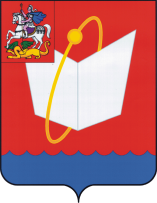 ПОСТАНОВЛЕНИЕ                 от 28.05.2021   № 176О внесении изменений в постановление Главы городского округа Фрязино от 01.11.2019 № 649 «Об утверждении муниципальной программы городского округа Фрязино Московской области «Культура» на 2020-2024 годы»В соответствии с Бюджетным кодексом Российской Федерации, постановлением Администрации городского округа Фрязино от 24.03.2021 № 20 «Об утверждении Порядка разработки и реализации муниципальных программ городского округа Фрязино Московской области», решением Совета депутатов городского округа Фрязино от 16.12.2020 № 27/8 «О бюджете городского округа Фрязино на 2021 год и плановый период 2022 и 2023 годов», на основании Устава городского округа Фрязино Московской областип о с т а н о в л я ю:Внести изменения в постановление Главы городского округа Фрязино от 01.11.2019 № 649 «Об утверждении муниципальной программы городского округа Фрязино Московской области «Культура» на 2020-2024 годы» (далее – Муниципальная программа) изложив Муниципальную программу в новой редакции (прилагается).Признать утратившими силу:постановление Главы городского округа Фрязино от 28.11.2019 № 718 «О внесении изменений в постановление Главы городского округа Фрязино от 01.11.2019 № 649 «Об утверждении муниципальной программы городского округа Фрязино Московской области «Культура» на 2020-2024 годы».постановление Главы городского округа Фрязино от 25.02.2020 № 115 «О внесении изменений в постановление Главы городского округа Фрязино от 01.11.2019 № 649 «Об утверждении муниципальной программы городского округа Фрязино Московской области «Культура» на 2020-2024 годы».постановление Главы городского округа Фрязино от 26.03.2020 № 172 «О внесении изменений в постановление Главы городского округа Фрязино от 01.11.2019 № 649 «Об утверждении муниципальной программы городского округа Фрязино Московской области «Культура» на 2020-2024 годы».постановление Главы городского округа Фрязино от 05.08.2020 № 395 «О внесении изменений в постановление Главы городского округа Фрязино от 01.11.2019 № 649 «Об утверждении муниципальной программы городского округа Фрязино Московской области «Культура» на 2020-2024 годы».постановление Главы городского округа Фрязино от 02.09.2020 № 456 «О внесении изменений в постановление Главы городского округа Фрязино от 01.11.2019 № 649 «Об утверждении муниципальной программы городского округа Фрязино Московской области «Культура» на 2020-2024 годы».постановление Главы городского округа Фрязино от 19.01.2021 № 37 «О внесении изменений в постановление Главы городского округа Фрязино от 01.11.2019 № 649 «Об утверждении муниципальной программы городского округа Фрязино Московской области «Культура» на 2020-2024 годы».Опубликовать настоящее постановление в периодическом печатном издании, распространяемом на территории городского округа Фрязино (еженедельная общественно-политическая газета города Фрязино «Ключъ»), и разместить на официальном сайте городского округа Фрязино в сети Интернет.Контроль за выполнением настоящего постановления возложить на первого заместителя главы администрации Бощевана Н.В.Глава городского округа Фрязино	Д.Р. ВоробьевПриложение кпостановлению администрациигородского округа Фрязино                 от 28.05.2021   № 176МУНИЦИПАЛЬНАЯ ПРОГРАММАГОРОДСКОГО ОКРУГА ФРЯЗИНО МОСКОВСКОЙ ОБЛАСТИ«КУЛЬТУРА» НА 2020-2024 ГОДЫПаспорт муниципальной программы «Культура» на 2020-2024 годы»1. Общая характеристикасферы реализации муниципальной программы, в том числе формулировка основных проблем в сфере культуры инерционный прогноз ее развития, описание цели муниципальной программыРабота учреждений культуры города направлена на повышение социальной эффективности культурной деятельности, расширение степени доступности культурных услуг населению. Возросшее количество посетителей культурно-досуговых мероприятий свидетельствует о неснижаемой роли учреждений культуры в жизни города. Развитие творческой инициативы граждан обусловило появлением новых самодеятельных коллективов, новых творческих проектов и культурно-развлекательных программ.Вместе с тем в сфере культуры остается еще много проблем. Подлежит обновлению материально-техническая база учреждений культуры. Нуждаемость в развитии процесса информатизации и компьютеризации централизованной библиотечной системы, а также учреждений культуры города. Одним из перспективных направлений является развитие любительского театра, который играет важную роль в культурной жизни города. Для развития театрального направления в городе есть все необходимые ресурсы. Большое внимание следует уделить развитию традиционной народной культуры, использование ее воспитательного потенциала во всем комплексе культурно-досуговой деятельности. Именно эти аспекты социокультурной жизни в настоящее время требуют особого внимания со стороны всех, кому небезразлично состояние дел в духовной жизни общества. Развитие творческих инициатив граждан обуславливает появление новых форм работы, повышение привлекательности учреждений культуры для населения.Важную роль в улучшении условий отдыха горожан играют праздничные массовые действия и концерты на открытых площадках. Необходимо повышать качество зрелищных акций, создавать целостные зрелищные программы, посвященные важным датам и событиям жизни города, улучшать материально-техническую основу проводимых мероприятий.Применение программно-целевого метода планирования культурных процессов позволит сконцентрировать финансовые ресурсы на проведение работ на конкретных объектах, предотвратить их распыление, обеспечить за минимальные средства максимальную отдачу.Решение актуальных задач сохранения и развития культуры и искусства требует комплексного подхода, современной организации всей работы, четкого перспективного планирования. Данная Программа рассчитана на 5 лет, и предполагает наибольший объем вложений в первый год ее осуществления. Реализация Программы позволит преодолеть существенные трудности в деятельности учреждений культуры, обеспечить целенаправленную работу по сохранению культурного наследия и развитию культурного потенциала города, повысить общий уровень качества жизни горожан, объединить культурный потенциал и направить его на развитие городского округа Фрязино.	При отсутствии поддержки в сфере культуры продолжится тенденция снижения качества и количества оказываемых услуг, снизится уровень удовлетворенности населения услугами культуры. Продолжится ухудшение состояния материально-технической базы учреждений культуры. Сохранится значительная доля объектов культурного наследия, нуждающихся в реставрации. Будет замедлено развитие культурно-познавательного туризма. Реализация Программы к 2024 году позволит оптимизировать и модернизировать муниципальные учреждения культуры, создать условия, обеспечивающие равный и свободный доступ населения ко всему спектру культурных благ, внедрить современные информационные и творческие технологии в культурную деятельность, создать систему широкой информированности населения о культурной жизни города и установить устойчивую обратную связь.Это приведет к созданию единого культурного и информационного пространства; повышению многообразия и богатства творческих процессов в пространстве культуры области; сохранению и популяризации культурно-исторического наследия. В результате повысится доступность культурных услуг для всех категорий и групп населения. Программа предусматривает объединение интеллектуальных, творческих, организационных и финансовых возможностей. В условиях бюджетного финансирования принятие Программы существенно расширяет экономические методы управления и регулирования, так как выделяемые средства идут целевым назначением на конкретную социокультурную работу с населением, и гарантирует заинтересованную активность работников культуры, которые реализуют конкретные задачи Программы.Модернизация инфраструктуры архивной отрасли обеспечила позитивные результаты по обеспечению нормативных условий хранения архивных документов.Доля архивных документов, хранящихся в муниципальном архиве в нормативных условиях, обеспечивающих их постоянное (вечное) и долговременное хранение, в общем количестве документов в муниципальном архиве, достигла уровня 100 процентов (поддерживается на уровне 100 процентов).Муниципальный архив расположен в цокольном этаже АДЦ общей площадью 163 кв.м., площадь архивохранилища - 128,7 кв.м. Архивохранилище оборудовано современными системами безопасности, стационарными и передвижными стеллажами (804 п.м.), высокопроизводительным сканирующим оборудованием.В автоматизированную систему государственного учета документов Архивного фонда Российской Федерации введено 100 процентов описаний документов на уровне фонда, активно проводится работа по внесению описаний на уровне дела.Фрязинский муниципальный архив проводит работу по созданию электронного фонда пользования наиболее востребованных архивных фондов. По состоянию на 01.10.2019 создан электронный фонд пользования на 704 ед.хр., что составляет 5,4 процентов от общего объема архивных документов, находящихся на хранении в муниципальном архиве.Сохраняется тенденция ежегодно роста числа пользователей архивной информацией. В среднем ежегодно муниципальным архивом исполняется порядка 380 социально-правовых и тематических запросов граждан и юридических лиц. В целях повышения доступности государственных и муниципальных услуг в сфере архивного дела с 2018 года была обеспечена возможность подачи документов через Портал государственных и муниципальных услуг Московской области. Муниципальная услуга «Выдача архивных справок, архивных копий, архивных выписок и информационных писем» входит в топ-50 и относится к массовым услугам. О востребованности данной услуги у жителей Подмосковья говорит отнесение ее на Портале государственных и муниципальных услуг Московской области к категории «Популярные» и рейтинг 4,67 из 5 возможных баллов.Организована работа читального зала архива. Ежегодно проводится около 6 информационных мероприятий, в том числе 1 выставка, 1 день открытых дверей, 3 экскурсии и др.В тоже время необходимы значительные средства на поддержание инфраструктуры помещений, занимаемых муниципальным архивом. В условиях информатизации общества, совершенствования функциональных требований к системам электронного документооборота необходимо проведение мероприятий, направленных на оборудование архивов современными системами хранения электронных документов.2. Концептуальные направленияреформирования, модернизации, преобразования отдельных сфер социально-экономического развития города, реализуемых в рамках муниципальной программыРеализация мероприятий программы направлена на получение ощутимых общественно значимых результатов по развитию сферы культуры, повышению качества и доступности услуг и решению ряда наиболее острых вопросов.  Организация эффективного выполнения полномочий Управления культуры, спорта и молодежной политики администрации городского округа Фрязино позволит повысить качество муниципальных услуг, оказываемых учреждениями культуры. Реализация мероприятий «умной социальной политики» направлена на выполнение Указа Президента РФ от 07.05.2012 № 597 «О мероприятиях по реализации государственной социальной политики» в части совершенствования оплаты труда работников муниципальных учреждений культуры.3. Прогноз развития сферы культурыреализации муниципальной программы с учетом реализации муниципальной программы, включая возможные варианты рения проблемы, оценку преимуществ и рисков при выборе различных вариантов решения проблемыОтрасль культуры городского округа Фрязино объединяет деятельность по развитию библиотечного дела, организации досуга населения, поддержке и развитию исполнительских искусств (в том числе театрального, циркового, музыкального), развитию традиционной народной культуры. В городе работают, помимо школы искусств, 3 бюджетных учреждений культуры, включающих 1 учреждение - централизованная библиотечная систем (далее – ЦБС), в составе которой три объекта библиотек и 2 учреждения – культурно - досугового направления.Городской округ Фрязино располагает большим культурным потенциалом развития, но этот потенциал до сих пор используется не в полной мере.На состояние социально-культурной сферы городского округа Фрязино одновременно действуют самые различные факторы, сказывающиеся как на духовной жизни жителей города, так и на состоянии и эффективности использования имеющихся материальных и иных ресурсов в целом. Особое значение в данной связи имеют проблемы, связанные с процессами:динамичного изменения социально-политической ситуации в РФ;вымывания из сферы культуры и досуга бесплатных и недорогих его направлений и форм, замены их бездуховными и дорогостоящими, недоступными для широкого круга молодежи направлениями;неоптимального расходования бюджетных средств, предусмотренных на развитие социально-культурной сферы;нарушения связей между отдельными элементами социально-культурной сферы и ее инфраструктуры;коммерциализации социально-культурной сферы, приводящей к нарушению ее функционирования.Анализ деятельности учреждений культуры городского округа Фрязино также выявил следующие проблемы отрасли:Недостаточное обеспечение отрасли специализированным оборудованием, необходимым для осуществления профильной деятельности учреждений культуры (звукозаписывающей и звуковоспроизводящей аппаратурой, выездного концертного оборудования, оснащения художественных коллективов концертными костюмами).Недостаточная обеспеченность помещениями учреждений культуры для посещения и предоставления услуг различным категориям населения.Недостаточное использование механизмов привлечения внебюджетных средств в сфере культуры.Тенденции «старения» и снижения квалификации кадров, роста несоответствия их профессиональных знаний и современных методов работы.Для сохранения баланса между различными формами творчества и культурной деятельности, для противовеса коммерциализации сферы культуры, у которой есть и позитивная и негативная сторона, финансирование «высокой» культуры, должно увеличиваться в соответствующей пропорции. В противном случае возникает риск утраты тех ценностей, которые составляют основу культуры.Реализация подпрограммы «Развитие архивного дела» позволит:- сохранить на уровне 100 процентов долю архивных документов, хранящихся в муниципальном архиве в нормативных условиях, обеспечивающих их постоянное (вечное) и долговременное хранение, в общем количестве документов в муниципальном архиве;- продолжить работу по поддержанию в актуальном состоянии общеотраслевой базы данных «Архивный фонд» на уровне фонда и внесению описаний на уровне дела;- сформировать страховой фонд и электронный фонд пользования архивными документами;- принять на хранение все документы, подлежащие приему в сроки реализации подпрограммы;- обеспечить возможность удаленного использования копий архивных документов и справочно-поисковых средств к ним на основе подключения муниципального архива к информационной системе «Архивы Подмосковья».Осуществляемая финансовая поддержка Фрязинского муниципального архива за период до 2024 года позволит провести следующую работу:- картонирование, перекартонирование дел – 1365 единиц хранения;- проверка наличия и физического состояния дел – 2730 единиц хранения;- ведение базы данных «Архивный фонд» - внесение информации по вновь поступившим фондам и фондам, прошедшим переработку и усовершенствование;- прием на хранение 1365 единиц хранения;- представление к утверждению описей управленческой документации – 1420 единиц хранения;- представление к согласованию описей на документы по личному составу – 700 единиц хранения;- исполнение тематических и социально-правовых запросов граждан и организаций - 2160 архивных справок;- перевод поступающих на хранение в муниципальный архив описей архивных документов в электронный вид;- создание электронного фонда пользования - 1455 ед.хр.Инерционный прогноз развития:- отсутствие поддержки архивной отрасли не позволит обеспечить хранение, комплектование, учет и использование документов Архивного фонда Московской области и других архивных документов в соответствии с нормативными режимами хранения архивных документов, установленными уполномоченным федеральным органом исполнительной власти в сфере архивного дела и делопроизводства;- продолжится ухудшение физического состояния документов Архивного фонда Московской области, что приведет к ограничению доступа к архивным документам;- стопроцентная загруженность Фрязинского муниципального архива приведет к ограничению комплектования документами постоянного и долговременного срока хранения, росту объема, хранящихся в организациях – источниках комплектования сверх установленного законодательством срока, и создаст угрозу утраты документов Архивного фонда Московской области, являющихся неотъемлемой частью историко-культурного наследия Московской области;- будет замедлена или приостановлена работа по созданию страхового фонда и электронного фонда пользования архивных документов;- ограничена возможность удаленного использования копий архивных документов и справочно-поисковых средств к ним;- снизится уровень удовлетворенности населения муниципальной услугой в сфере архивного дела.4.Перечень подпрограмм и краткое их описание.Подпрограмма III«Развитие библиотечного дела в Московской области»Целью данной подпрограммы является повышение роли культуры, литературы и информационных технологий в воспитании и просвещении жителей города. В результате выполнения данной подпрограммы будут решаться следующие задачи:- организация библиотечного обслуживания населения, комплектование и обеспечение сохранности библиотечных фондов библиотек городского округа Фрязино;- расходы на обеспечение деятельности (оказание услуг) муниципальных учреждений – библиотек городского округа Фрязино.Подпрограмма IV«Развитие профессионального искусства, гастрольно-концертной и культурно-досуговой деятельности, кинематографии Московской области»Целью данной подпрограммы является повышение роли культуры в решении перспективных задач социально- экономического развития города, обеспечение творческого и технологического совершенствования культурной сферы, усиление ее роли в воспитании, просвещении и обеспечении досуга населения.В результате выполнения данной подпрограммы будут решаться следующие задачи:- расходы на проведение мероприятий в сфере культуры;- расходы на обеспечение деятельности (оказание услуг) муниципальных учреждений – культурно-досуговых учреждений городского округа Фрязино.Подпрограмма V«Укрепление материально-технической Базы государственных и муниципальных учреждений Культуры, образовательных организаций в сфере культуры Московской области»В результате выполнения данной подпрограммы будут решаться следующие задачи:- обеспечение укрепления материально-технической базы муниципальных учреждений.Подпрограмма VI«Развитие образования в сфере культуры Московской области»Целью данной подпрограммы является:- создание условий для формирования в детских школах искусств (далее – ДШИ) творческой среды, способствующей раннему выявлению одаренных детей, развитию детских творческих коллективов, просветительской деятельности, обеспечение доступности ДШИ для различных категорий детей, в том числе с ограниченными возможностями здоровья;- увеличение количества одаренных детей, обучающихся по дополнительным предпрофессиональным программам в области искусств за счет бюджетных средств, обеспечение сохранности контингента обучающихся в ДШИ и качества подготовки выпускников ДШИ, развитие взаимодействия ДШИ с другими образовательными организациями отрасли культуры;- повышение качества проводимых региональными и муниципальными органами власти, а также ДШИ творческих и просветительских мероприятий для одаренных детей (фестивалей, конкурсов, выставок и др.);- модернизация материально-технической базы ДШИ.Подпрограмма VII«Развитие архивного дела в Московской области»Целью данной подпрограммы является создание условий для реализации полномочий органов власти для осуществления временного хранения, комплектования, учета и использования архивных документов, относящихся к собственности Московской области и временно хранящихся в муниципальных архивах.Подпрограмма VIII«Обеспечивающая программа»Целью данной подпрограммы является создание условий для реализации полномочий органов власти на проведение мероприятий в сфере культуры.Подпрограмма IX«Развитие парков культуры и отдыха»Целью данной подпрограммы является развитие парков культуры и отдыха с целью соответствия нормативу обеспеченности парками культуры и отдыха в городском округе Фрязино, а также создание условий для массового отдыха жителей городского округа Фрязино и увеличение числа посетителей парка культуры и отдыха.5.Обобщенная характеристикаосновных мероприятий Программы с обоснованием необходимости их осуществления (в том числе влияние их мероприятий на достижение показателей, предусмотренных в Указах Президента РФ, обращениях Губернатора Московской области)Основные мероприятия Программы сгруппированы по направлениям деятельности в сфере культуры. Реализация программных мероприятий обеспечивает взаимодействие между ответственными за выполнение отдельных мероприятий Программы и координацию их действий по ее реализации.Результатами реализации Программы к 2024 году должны стать выполнение мероприятий, предусмотренных муниципальной программой, Указами Президента РФ, Стратегией социально-экономического развития Московской области, обращениями и поручениями Губернатора Московской области, в том числе:- поэтапный рост оплаты труда работников муниципальных учреждений сферы культуры городского округа Фрязино, достижение целевых показателей по доведению уровня оплаты труда (средней заработной платы) работников учреждений сферы культуры до среднемесячной начисленной заработной плате наемных работников в организациях, у индивидуальных  предпринимателей и физических лиц (среднемесячному доходу от трудовой  деятельности) в Московской области в соответствии с Указом Президента РФ от 07.05.2012 № 597 «О мероприятиях по реализации государственной социальной политики»; -  увеличение числа посещений организаций культуры городского округа;- создание парков культуры и отдыха с целью соответствия нормативу обеспеченности парками культуры и отдыха в городском округе Фрязино и увеличение числа посетителей парков культуры и отдыха.Основным мероприятием подпрограммы «Развитие архивного дела» является:- временное хранение, комплектование, учет и использование архивных документов, относящихся к собственности Московской области и временно хранящихся в муниципальных архивах.Реализация данного мероприятия направлена на организацию хранения, комплектования, учета и использования документов Архивного фонда Московской области и других архивных документов, относящихся к государственной и муниципальной формам собственности.Выполнение мероприятия позволит обеспечить соблюдение нормативных условий хранения архивных документов, систематическое пополнение муниципального архива документами Архивного фонда Московской области, оказание информационных услуг на основе архивных документов, обеспечение доступа в очной и удаленной форме к архивным документам и справочно-поисковым средствам к ним.В ходе выполнения мероприятия будет обеспечена сохранность документов Архивного фонда Московской области и других архивных документов, повысится доступность архивных документов для всех категорий и групп населения, в том числе в форме удаленного использования копий архивных документов и справочно-поисковых средств к ним.Реализация мероприятия по хранению, комплектованию, учету и использованию архивных документов в муниципальном архиве предусмотрена в подпрограмме «Обеспечивающая подпрограмма» муниципальной программы городского округа Фрязино Московской области «Управление имуществом и муниципальными финансами» на 2020-2024 годы и финансируется за счет средств бюджета городского округа Фрязино. 6. Порядок взаимодействия ответственного за выполнение мероприятия Подпрограммы с муниципальным заказчиком ПрограммыМуниципальный заказчик Программы организует текущее управление реализацией Программы и взаимодействие с исполнителем Программы, ответственным за выполнение мероприятий Программы. Исполнитель Программы, ответственный за выполнение мероприятий Программы:- формирует бюджетную заявку и обоснование на включение мероприятий Программы в бюджет городского округа Фрязино на соответствующий период и направляет их муниципальному заказчику Программы; - определяет отдельных исполнителей мероприятий Программы (муниципальных учреждений культуры) в соответствии с законодательством;- участвует в обсуждении вопросов, связанных с реализацией и финансовым обеспечением Программы; - получает средства бюджета городского округа Фрязино, предусмотренные на реализацию мероприятий Программы, и обеспечивает их целевое использование;- обеспечивает контроль за выполнением отдельными исполнителями Программы мероприятий в соответствии с заключенными муниципальными контрактами;- готовит и представляет муниципальному заказчику Программы отчеты о реализации мероприятий Программы. 7. Состав, форма и срокипредставления отчетности о ходе реализациимероприятий муниципальной программы«Культура» на 2020 – 2024 годы»С целью контроля за реализацией муниципальной программы «Культура» на 2020-2024 годы» заказчик ежеквартально до 15 числа месяца, следующего за отчетным кварталом, формирует в подсистеме по формированию государственных программ Московской области автоматизированной информационно-аналитической системы мониторинга социально-экономического развития Московской области с использованием типового регионального сегмента ГАС "Управление" (далее - подсистема ГАСУ МО):а) оперативный отчет о реализации мероприятий муниципальной программы по форме согласно приложениям к Порядку разработки, реализации и оценки эффективности муниципальных программ городского округа Фрязино Московской области, утверждённым постановлением Главы города Фрязино от 29.12.2017№ 1002 (далее – Порядок), который содержит:- перечень выполненных мероприятий муниципальной программы с указанием объемов, источников финансирования, результатов выполнения мероприятий и фактически достигнутых целевых значений показателей;- анализ причин несвоевременного выполнения программных мероприятий;В срок до 1 марта года, следующего за отчетным, заказчик муниципальной программы направляет оперативный (годовой) отчет о реализации муниципальной программы для оценки эффективности реализации муниципальной программы, аналитической записки в отдел экономики администрации городского округа Фрязино. а) аналитическую записку, в которой указываются:- степень достижения запланированных результатов и намеченных целей муниципальной программы;- общий объем фактически произведенных расходов, всего и, в том числе, по источникам финансирования мероприятия.б) таблицу, в которой указываются:- данные об использовании средств бюджета городского округа Фрязино и средств иных привлекаемых для реализации муниципальной программы источников по каждому программному мероприятию и в целом по муниципальной программе;- по всем мероприятиям, из них по не завершенным в утвержденные сроки, указываются причины их невыполнения и предложения по дальнейшей реализации.По целевым показателям, не достигшим запланированного уровня, приводятся причины невыполнения и предложения по их дальнейшему достижению.8. Планируемые показатели реализации муниципальной программы «Культура» на 2020 – 2024 годы»9.МЕТОДИКАрасчета значений планируемых показателей реализации муниципальной программы (подпрограммы)Приложение 1к муниципальной программе городского округа Фрязино Московской области «Культура» на 2020 - 2024 годы»1. Паспорт подпрограммы III«Развитие библиотечного дела в Московской области»Приложение 1.1к муниципальной подпрограмме«Развитие библиотечного дела в Московской области»2. Перечень мероприятий подпрограммы III«Развитие библиотечного дела в Московской области»Приложение 2к муниципальной программе городскогоокруга Фрязино Московской области«Культура» на 2020 - 2024 годы»Подпрограмма IV«Развитие профессионального искусства, гастрольно-концертной и культурно-досуговой деятельности, кинематографии Московской области»Приложение 2.1к муниципальной подпрограмме«Развитие профессионального искусства, гастрольно-концертной и культурно-досуговой деятельности, кинематографии Московской области»2.Перечень мероприятий подпрограммы IV«Развитие профессионального искусства, гастрольно-концертной и культурно-досуговой деятельности, кинематографии Московской области»Приложение 3к муниципальной программе городскогоокруга Фрязино Московской области«Культура» на 2020 - 2024 годы»1. Подпрограмма V«Укрепление материально-технической базы государственных и муниципальных учреждений культуры, образовательных организаций в сфере культуры Московской области»Приложение 3.1к муниципальной подпрограмме«Укрепление материально-технической базы государственных и муниципальных учреждений культуры, образовательных организаций в сфере культуры Московской области»2.Перечень мероприятий подпрограммы V«Укрепление материально-технической базы государственных и муниципальных учреждений культуры, образовательных организаций в сфере культуры Московской области»Приложение 4к муниципальной программе городского округа Фрязино Московской области «Культура» на 2020 - 2024 годы1. Паспорт подпрограммы VI«Развитие образования в сфере культуры Московской области»Приложение 4.1к муниципальной подпрограмме«Развитие образования в сфере культуры Московской области»2. Перечень мероприятий подпрограммы VI «Развитие образования в сфере культуры Московской области»Приложение 5к муниципальной программе городского округа Фрязино Московской области «Культура» на 2020 - 2024 годы1. Паспорт подпрограммы VII«Развитие архивного дела в Московской области»Приложение 5.1к муниципальной подпрограмме«Развитие архивного дела в Московской области»2. Перечень мероприятий подпрограммы VII«Развитие архивного дела в Московской области»Приложение 6к муниципальной программе городского округа Фрязино Московской области «Культура» на 2020 - 2024 годы1.Паспорт подпрограммы VIII«Обеспечивающая программа»Приложение 6.1к подпрограмме«Обеспечивающая программа»2.Перечень мероприятий подпрограммы VIII«Обеспечивающая программа»Приложение 7к муниципальной программе городского округа Фрязино Московской области «Культура» на 2020 - 2024 годы1.Паспорт подпрограммы IX«Развитие парков культуры и отдыха»Приложение 7.1к муниципальной подпрограмме«Развитие парков культуры и отдыха»2.Перечень мероприятий подпрограммы IX«Развитие парков культуры и отдыха»Координатор муниципальной программыПервый заместитель главы администрации городского округа Фрязино – Н.В. БощеванПервый заместитель главы администрации городского округа Фрязино – Н.В. БощеванПервый заместитель главы администрации городского округа Фрязино – Н.В. БощеванПервый заместитель главы администрации городского округа Фрязино – Н.В. БощеванПервый заместитель главы администрации городского округа Фрязино – Н.В. БощеванПервый заместитель главы администрации городского округа Фрязино – Н.В. БощеванМуниципальный заказчик муниципальной программы Управление культуры, спорта и молодежной политики администрации городcкого округа ФрязиноУправление культуры, спорта и молодежной политики администрации городcкого округа ФрязиноУправление культуры, спорта и молодежной политики администрации городcкого округа ФрязиноУправление культуры, спорта и молодежной политики администрации городcкого округа ФрязиноУправление культуры, спорта и молодежной политики администрации городcкого округа ФрязиноУправление культуры, спорта и молодежной политики администрации городcкого округа ФрязиноЦели муниципальной программы Повышение роли культуры в решении перспективных задач социально-экономического развития города, обеспечение творческого и технологического совершенствования культурной сферы, усиление ее роли в воспитании, просвещении и обеспечении досуга населения городаПовышение роли культуры в решении перспективных задач социально-экономического развития города, обеспечение творческого и технологического совершенствования культурной сферы, усиление ее роли в воспитании, просвещении и обеспечении досуга населения городаПовышение роли культуры в решении перспективных задач социально-экономического развития города, обеспечение творческого и технологического совершенствования культурной сферы, усиление ее роли в воспитании, просвещении и обеспечении досуга населения городаПовышение роли культуры в решении перспективных задач социально-экономического развития города, обеспечение творческого и технологического совершенствования культурной сферы, усиление ее роли в воспитании, просвещении и обеспечении досуга населения городаПовышение роли культуры в решении перспективных задач социально-экономического развития города, обеспечение творческого и технологического совершенствования культурной сферы, усиление ее роли в воспитании, просвещении и обеспечении досуга населения городаПовышение роли культуры в решении перспективных задач социально-экономического развития города, обеспечение творческого и технологического совершенствования культурной сферы, усиление ее роли в воспитании, просвещении и обеспечении досуга населения городаПеречень подпрограмм Подпрограмма III «Развитие библиотечного дела в Московской области»Подпрограмма IV «Развитие профессионального искусства, гастрольно-концертной и культурно-досуговой деятельности, кинематографии Московской области»Подпрограмма V «Укрепление материально-технической базы государственных и муниципальных учреждений культуры, образовательных организаций в сфере культуры Московской области»Подпрограмма VI «Развитие образования в сфере культуры Московской области»Подпрограмма VII «Развитие архивного дела в Московской области»Подпрограмма VIII «Обеспечивающая программа»Подпрограмма IX «Развитие парков культуры и отдыха»Подпрограмма III «Развитие библиотечного дела в Московской области»Подпрограмма IV «Развитие профессионального искусства, гастрольно-концертной и культурно-досуговой деятельности, кинематографии Московской области»Подпрограмма V «Укрепление материально-технической базы государственных и муниципальных учреждений культуры, образовательных организаций в сфере культуры Московской области»Подпрограмма VI «Развитие образования в сфере культуры Московской области»Подпрограмма VII «Развитие архивного дела в Московской области»Подпрограмма VIII «Обеспечивающая программа»Подпрограмма IX «Развитие парков культуры и отдыха»Подпрограмма III «Развитие библиотечного дела в Московской области»Подпрограмма IV «Развитие профессионального искусства, гастрольно-концертной и культурно-досуговой деятельности, кинематографии Московской области»Подпрограмма V «Укрепление материально-технической базы государственных и муниципальных учреждений культуры, образовательных организаций в сфере культуры Московской области»Подпрограмма VI «Развитие образования в сфере культуры Московской области»Подпрограмма VII «Развитие архивного дела в Московской области»Подпрограмма VIII «Обеспечивающая программа»Подпрограмма IX «Развитие парков культуры и отдыха»Подпрограмма III «Развитие библиотечного дела в Московской области»Подпрограмма IV «Развитие профессионального искусства, гастрольно-концертной и культурно-досуговой деятельности, кинематографии Московской области»Подпрограмма V «Укрепление материально-технической базы государственных и муниципальных учреждений культуры, образовательных организаций в сфере культуры Московской области»Подпрограмма VI «Развитие образования в сфере культуры Московской области»Подпрограмма VII «Развитие архивного дела в Московской области»Подпрограмма VIII «Обеспечивающая программа»Подпрограмма IX «Развитие парков культуры и отдыха»Подпрограмма III «Развитие библиотечного дела в Московской области»Подпрограмма IV «Развитие профессионального искусства, гастрольно-концертной и культурно-досуговой деятельности, кинематографии Московской области»Подпрограмма V «Укрепление материально-технической базы государственных и муниципальных учреждений культуры, образовательных организаций в сфере культуры Московской области»Подпрограмма VI «Развитие образования в сфере культуры Московской области»Подпрограмма VII «Развитие архивного дела в Московской области»Подпрограмма VIII «Обеспечивающая программа»Подпрограмма IX «Развитие парков культуры и отдыха»Подпрограмма III «Развитие библиотечного дела в Московской области»Подпрограмма IV «Развитие профессионального искусства, гастрольно-концертной и культурно-досуговой деятельности, кинематографии Московской области»Подпрограмма V «Укрепление материально-технической базы государственных и муниципальных учреждений культуры, образовательных организаций в сфере культуры Московской области»Подпрограмма VI «Развитие образования в сфере культуры Московской области»Подпрограмма VII «Развитие архивного дела в Московской области»Подпрограмма VIII «Обеспечивающая программа»Подпрограмма IX «Развитие парков культуры и отдыха»Источники финансирования муниципальной программы, в том числе по годам: Расходы (тыс. рублей)Расходы (тыс. рублей)Расходы (тыс. рублей)Расходы (тыс. рублей)Расходы (тыс. рублей)Расходы (тыс. рублей)Источники финансирования муниципальной программы, в том числе по годам: Всего20202021202220232024Средства бюджета Московской области93298413629161916201620Средства федерального бюджета600006000000Средства бюджета городского округа Фрязино74249091075,2155424,5151802,1152111,2192077Внебюджетные источники1002891552620026200262002624685Всего, в том числе по годам:858108107442,2185079,5173447,1173757,2218382№п/пПланируемые результаты реализации муниципальной программы (подпрограммы)(Показатель реализации мероприятий)Тип показателяТип показателяТип показателяТип показателяЕдиница измеренияЕдиница измеренияБазовое значение на начало реализации программыБазовое значение на начало реализации программыПланируемое значение по годам реализацииПланируемое значение по годам реализацииПланируемое значение по годам реализацииПланируемое значение по годам реализацииПланируемое значение по годам реализацииПланируемое значение по годам реализацииПланируемое значение по годам реализацииПланируемое значение по годам реализацииНомер и название основного мероприятия в перечне мероприятий подпрограммыНомер и название основного мероприятия в перечне мероприятий подпрограммы№п/пПланируемые результаты реализации муниципальной программы (подпрограммы)(Показатель реализации мероприятий)Тип показателяТип показателяТип показателяТип показателяЕдиница измеренияЕдиница измеренияБазовое значение на начало реализации программыБазовое значение на начало реализации программы202020212022202220232023202420241233334455678899101011113.Подпрограмма III «Развитие библиотечного дела в Московской области»Подпрограмма III «Развитие библиотечного дела в Московской области»Подпрограмма III «Развитие библиотечного дела в Московской области»Подпрограмма III «Развитие библиотечного дела в Московской области»Подпрограмма III «Развитие библиотечного дела в Московской области»Подпрограмма III «Развитие библиотечного дела в Московской области»Подпрограмма III «Развитие библиотечного дела в Московской области»Подпрограмма III «Развитие библиотечного дела в Московской области»Подпрограмма III «Развитие библиотечного дела в Московской области»Подпрограмма III «Развитие библиотечного дела в Московской области»Подпрограмма III «Развитие библиотечного дела в Московской области»Подпрограмма III «Развитие библиотечного дела в Московской области»Подпрограмма III «Развитие библиотечного дела в Московской области»Подпрограмма III «Развитие библиотечного дела в Московской области»Подпрограмма III «Развитие библиотечного дела в Московской области»Подпрограмма III «Развитие библиотечного дела в Московской области»Подпрограмма III «Развитие библиотечного дела в Московской области»Подпрограмма III «Развитие библиотечного дела в Московской области»Подпрограмма III «Развитие библиотечного дела в Московской области»3.1.Показатель 1Макропоказатель подпрограммы. Обеспечение роста числа пользователей муниципальных библиотек Московской области Показатель 1Макропоказатель подпрограммы. Обеспечение роста числа пользователей муниципальных библиотек Московской области Отраслевой показательОтраслевой показательОтраслевой показательчеловекчеловек17110171101715017170171901719017210172101723017230Основное мероприятие 01 «Организация библиотечного обслуживания населения муниципальными библиотеками Московской области»Основное мероприятие 01 «Организация библиотечного обслуживания населения муниципальными библиотеками Московской области»3.2.Показатель 2Увеличение количества библиотек, внедривших стандарты деятельности библиотеки нового форматаПоказатель 2Увеличение количества библиотек, внедривших стандарты деятельности библиотеки нового форматаОбращение Губернатора Московской областиОбращение Губернатора Московской областиОбращение Губернатора Московской областиединицаединица0000000000Основное мероприятие 01 «Организация библиотечного обслуживания населения муниципальными библиотеками Московской области»Основное мероприятие 01 «Организация библиотечного обслуживания населения муниципальными библиотеками Московской области»3.3.Показатель 3Количество посещений библиотек (на 1 жителя в год) (комплектование книжных фондов муниципальных общедоступных библиотек)Показатель 3Количество посещений библиотек (на 1 жителя в год) (комплектование книжных фондов муниципальных общедоступных библиотек)Отраслевой показательОтраслевой показательОтраслевой показательпосещенийпосещений2,882,8802,882,992,993,093,093,143,14Основное мероприятие 01 «Организация библиотечного обслуживания населения муниципальными библиотеками Московской области»Основное мероприятие 01 «Организация библиотечного обслуживания населения муниципальными библиотеками Московской области»4.Подпрограмма IV «Развитие профессионального искусства, гастрольно-концертной и культурно-досуговой деятельности, кинематографии Московской области»Подпрограмма IV «Развитие профессионального искусства, гастрольно-концертной и культурно-досуговой деятельности, кинематографии Московской области»Подпрограмма IV «Развитие профессионального искусства, гастрольно-концертной и культурно-досуговой деятельности, кинематографии Московской области»Подпрограмма IV «Развитие профессионального искусства, гастрольно-концертной и культурно-досуговой деятельности, кинематографии Московской области»Подпрограмма IV «Развитие профессионального искусства, гастрольно-концертной и культурно-досуговой деятельности, кинематографии Московской области»Подпрограмма IV «Развитие профессионального искусства, гастрольно-концертной и культурно-досуговой деятельности, кинематографии Московской области»Подпрограмма IV «Развитие профессионального искусства, гастрольно-концертной и культурно-досуговой деятельности, кинематографии Московской области»Подпрограмма IV «Развитие профессионального искусства, гастрольно-концертной и культурно-досуговой деятельности, кинематографии Московской области»Подпрограмма IV «Развитие профессионального искусства, гастрольно-концертной и культурно-досуговой деятельности, кинематографии Московской области»Подпрограмма IV «Развитие профессионального искусства, гастрольно-концертной и культурно-досуговой деятельности, кинематографии Московской области»Подпрограмма IV «Развитие профессионального искусства, гастрольно-концертной и культурно-досуговой деятельности, кинематографии Московской области»Подпрограмма IV «Развитие профессионального искусства, гастрольно-концертной и культурно-досуговой деятельности, кинематографии Московской области»Подпрограмма IV «Развитие профессионального искусства, гастрольно-концертной и культурно-досуговой деятельности, кинематографии Московской области»Подпрограмма IV «Развитие профессионального искусства, гастрольно-концертной и культурно-досуговой деятельности, кинематографии Московской области»Подпрограмма IV «Развитие профессионального искусства, гастрольно-концертной и культурно-досуговой деятельности, кинематографии Московской области»Подпрограмма IV «Развитие профессионального искусства, гастрольно-концертной и культурно-досуговой деятельности, кинематографии Московской области»Подпрограмма IV «Развитие профессионального искусства, гастрольно-концертной и культурно-досуговой деятельности, кинематографии Московской области»Подпрограмма IV «Развитие профессионального искусства, гастрольно-концертной и культурно-досуговой деятельности, кинематографии Московской области»Подпрограмма IV «Развитие профессионального искусства, гастрольно-концертной и культурно-досуговой деятельности, кинематографии Московской области»4.1.Показатель 7Соотношение средней заработной платы работников учреждений культуры к среднемесячной начисленной заработной плате наемных работников в организациях, у индивидуальных предпринимателей и физических лиц (среднемесячному доходу от трудовой деятельности) в Московской области Показатель 7Соотношение средней заработной платы работников учреждений культуры к среднемесячной начисленной заработной плате наемных работников в организациях, у индивидуальных предпринимателей и физических лиц (среднемесячному доходу от трудовой деятельности) в Московской области Показатель 7Соотношение средней заработной платы работников учреждений культуры к среднемесячной начисленной заработной плате наемных работников в организациях, у индивидуальных предпринимателей и физических лиц (среднемесячному доходу от трудовой деятельности) в Московской области Указ Президента Российской ФедерацииУказ Президента Российской ФедерацииУказ Президента Российской Федерациипроцент100100100100100100100100100100Основное мероприятие 05 «Обеспечение функций культурно-досуговых учреждений»Основное мероприятие 05 «Обеспечение функций культурно-досуговых учреждений»4.2.Показатель 9Доля детей, привлекаемых к участию в творческих мероприятиях сферы культуры Показатель 9Доля детей, привлекаемых к участию в творческих мероприятиях сферы культуры Показатель 9Доля детей, привлекаемых к участию в творческих мероприятиях сферы культуры Отраслевой показательОтраслевой показательОтраслевой показательпроцент20,120,120,137,252,752,767,467,481,581,5Мероприятие 1.5 Мероприятия в сфере культурыМероприятие 1.5 Мероприятия в сфере культуры5.Подпрограмма V «Укрепление материально-технической базы государственных и муниципальных учреждений культуры, образовательных организаций в сфере культуры Московской области»Подпрограмма V «Укрепление материально-технической базы государственных и муниципальных учреждений культуры, образовательных организаций в сфере культуры Московской области»Подпрограмма V «Укрепление материально-технической базы государственных и муниципальных учреждений культуры, образовательных организаций в сфере культуры Московской области»Подпрограмма V «Укрепление материально-технической базы государственных и муниципальных учреждений культуры, образовательных организаций в сфере культуры Московской области»Подпрограмма V «Укрепление материально-технической базы государственных и муниципальных учреждений культуры, образовательных организаций в сфере культуры Московской области»Подпрограмма V «Укрепление материально-технической базы государственных и муниципальных учреждений культуры, образовательных организаций в сфере культуры Московской области»Подпрограмма V «Укрепление материально-технической базы государственных и муниципальных учреждений культуры, образовательных организаций в сфере культуры Московской области»Подпрограмма V «Укрепление материально-технической базы государственных и муниципальных учреждений культуры, образовательных организаций в сфере культуры Московской области»Подпрограмма V «Укрепление материально-технической базы государственных и муниципальных учреждений культуры, образовательных организаций в сфере культуры Московской области»Подпрограмма V «Укрепление материально-технической базы государственных и муниципальных учреждений культуры, образовательных организаций в сфере культуры Московской области»Подпрограмма V «Укрепление материально-технической базы государственных и муниципальных учреждений культуры, образовательных организаций в сфере культуры Московской области»Подпрограмма V «Укрепление материально-технической базы государственных и муниципальных учреждений культуры, образовательных организаций в сфере культуры Московской области»Подпрограмма V «Укрепление материально-технической базы государственных и муниципальных учреждений культуры, образовательных организаций в сфере культуры Московской области»Подпрограмма V «Укрепление материально-технической базы государственных и муниципальных учреждений культуры, образовательных организаций в сфере культуры Московской области»Подпрограмма V «Укрепление материально-технической базы государственных и муниципальных учреждений культуры, образовательных организаций в сфере культуры Московской области»Подпрограмма V «Укрепление материально-технической базы государственных и муниципальных учреждений культуры, образовательных организаций в сфере культуры Московской области»Подпрограмма V «Укрепление материально-технической базы государственных и муниципальных учреждений культуры, образовательных организаций в сфере культуры Московской области»Подпрограмма V «Укрепление материально-технической базы государственных и муниципальных учреждений культуры, образовательных организаций в сфере культуры Московской области»Подпрограмма V «Укрепление материально-технической базы государственных и муниципальных учреждений культуры, образовательных организаций в сфере культуры Московской области»5.1.Показатель 1Увеличение на 15% числа посещений организаций культуры (приоритетный на 2021 год)Показатель 1Увеличение на 15% числа посещений организаций культуры (приоритетный на 2021 год)Показатель 1Увеличение на 15% числа посещений организаций культуры (приоритетный на 2021 год)Региональный проект «Культурная среда Подмосковья»Региональный проект «Культурная среда Подмосковья»Региональный проект «Культурная среда Подмосковья»Тысяча посещений208,955208,955219,121226,35260,3260,3299,34299,34344,24344,24Основное мероприятие А1. Федеральный проект «Культурная среда»Основное мероприятие А1. Федеральный проект «Культурная среда»5.2.Увеличение на 15% числа посещений организаций культуры (приоритетный на 2020 год)Увеличение на 15% числа посещений организаций культуры (приоритетный на 2020 год)Увеличение на 15% числа посещений организаций культуры (приоритетный на 2020 год)Целевой показательЦелевой показательЦелевой показательпроцент102,81102,81105,6100000005.3.Показатель 2 Количество созданных (реконструированных) и капитально отремонтированных объектов организаций культуры (приоритетный на 2021 год)Показатель 2 Количество созданных (реконструированных) и капитально отремонтированных объектов организаций культуры (приоритетный на 2021 год)Показатель 2 Количество созданных (реконструированных) и капитально отремонтированных объектов организаций культуры (приоритетный на 2021 год)Региональный проект «Культурная среда Подмосковья»Региональный проект «Культурная среда Подмосковья»Региональный проект «Культурная среда Подмосковья»единица00000000005.4.Показатель 3Количество организаций культуры, получивших современное оборудование (приоритетный на 2021 год)Показатель 3Количество организаций культуры, получивших современное оборудование (приоритетный на 2021 год)Показатель 3Количество организаций культуры, получивших современное оборудование (приоритетный на 2021 год)Региональный проект «Культурная среда Подмосковья»Региональный проект «Культурная среда Подмосковья»Региональный проект «Культурная среда Подмосковья»единица0001000000Основное мероприятие А1. Федеральный проект «Культурная среда»Основное мероприятие А1. Федеральный проект «Культурная среда»6.Подпрограмма VI «Развитие образования в сфере культуры Московской области»Подпрограмма VI «Развитие образования в сфере культуры Московской области»Подпрограмма VI «Развитие образования в сфере культуры Московской области»Подпрограмма VI «Развитие образования в сфере культуры Московской области»Подпрограмма VI «Развитие образования в сфере культуры Московской области»Подпрограмма VI «Развитие образования в сфере культуры Московской области»Подпрограмма VI «Развитие образования в сфере культуры Московской области»Подпрограмма VI «Развитие образования в сфере культуры Московской области»Подпрограмма VI «Развитие образования в сфере культуры Московской области»Подпрограмма VI «Развитие образования в сфере культуры Московской области»Подпрограмма VI «Развитие образования в сфере культуры Московской области»Подпрограмма VI «Развитие образования в сфере культуры Московской области»Подпрограмма VI «Развитие образования в сфере культуры Московской области»Подпрограмма VI «Развитие образования в сфере культуры Московской области»Подпрограмма VI «Развитие образования в сфере культуры Московской области»Подпрограмма VI «Развитие образования в сфере культуры Московской области»Подпрограмма VI «Развитие образования в сфере культуры Московской области»Подпрограмма VI «Развитие образования в сфере культуры Московской области»Подпрограмма VI «Развитие образования в сфере культуры Московской области»6.1.Показатель 3Доля детей в возрасте от 5 до 18 лет, охваченных дополнительным образованием сферы культуры Показатель 3Доля детей в возрасте от 5 до 18 лет, охваченных дополнительным образованием сферы культуры Показатель 3Доля детей в возрасте от 5 до 18 лет, охваченных дополнительным образованием сферы культуры Отраслевой показательОтраслевой показательОтраслевой показательпроцент111101111,511,5121212,512,5  Основное мероприятие А1. Федеральный проект «Культурная среда»  Основное мероприятие А1. Федеральный проект «Культурная среда»6.2.Показатель 4Доля детей в возрасте от 7 до 15 лет, обучающихся по предпрофессиональным программам в области искусствПоказатель 4Доля детей в возрасте от 7 до 15 лет, обучающихся по предпрофессиональным программам в области искусствПоказатель 4Доля детей в возрасте от 7 до 15 лет, обучающихся по предпрофессиональным программам в области искусствОтраслевой показательОтраслевой показательОтраслевой показательпроцент7,57,507,5888,58,599Основное мероприятие 01 «Обеспечение функций муниципальных учреждений дополнительного образования сферы культуры»Основное мероприятие 01 «Обеспечение функций муниципальных учреждений дополнительного образования сферы культуры»7.Подпрограмма VII «Развитие архивного дела в Московской области»Подпрограмма VII «Развитие архивного дела в Московской области»Подпрограмма VII «Развитие архивного дела в Московской области»Подпрограмма VII «Развитие архивного дела в Московской области»Подпрограмма VII «Развитие архивного дела в Московской области»Подпрограмма VII «Развитие архивного дела в Московской области»Подпрограмма VII «Развитие архивного дела в Московской области»Подпрограмма VII «Развитие архивного дела в Московской области»Подпрограмма VII «Развитие архивного дела в Московской области»Подпрограмма VII «Развитие архивного дела в Московской области»Подпрограмма VII «Развитие архивного дела в Московской области»Подпрограмма VII «Развитие архивного дела в Московской области»Подпрограмма VII «Развитие архивного дела в Московской области»Подпрограмма VII «Развитие архивного дела в Московской области»Подпрограмма VII «Развитие архивного дела в Московской области»Подпрограмма VII «Развитие архивного дела в Московской области»Подпрограмма VII «Развитие архивного дела в Московской области»Подпрограмма VII «Развитие архивного дела в Московской области»Подпрограмма VII «Развитие архивного дела в Московской области»7.1.Показатель 1Доля архивных документов, хранящихся в муниципальном архиве в нормативных условиях, обеспечивающих их постоянное (вечное) и долговременное хранение, в общем количестве документов в муниципальном архивеПоказатель 1Доля архивных документов, хранящихся в муниципальном архиве в нормативных условиях, обеспечивающих их постоянное (вечное) и долговременное хранение, в общем количестве документов в муниципальном архивеПоказатель 1Доля архивных документов, хранящихся в муниципальном архиве в нормативных условиях, обеспечивающих их постоянное (вечное) и долговременное хранение, в общем количестве документов в муниципальном архивеПоказатель 1Доля архивных документов, хранящихся в муниципальном архиве в нормативных условиях, обеспечивающих их постоянное (вечное) и долговременное хранение, в общем количестве документов в муниципальном архивеОтраслевой показательОтраслевой показательпроцент100100100100100100100100100100100Основное мероприятие 01. Хранение, комплектование, учет и использование архивных документов в муниципальных архивах7.2.Показатель 2Доля архивных фондов муниципального архива, внесенных в общеотраслевую базу данных «Архивный фонд», от общего количества архивных фондов, хранящихся в муниципальном архивеПоказатель 2Доля архивных фондов муниципального архива, внесенных в общеотраслевую базу данных «Архивный фонд», от общего количества архивных фондов, хранящихся в муниципальном архивеПоказатель 2Доля архивных фондов муниципального архива, внесенных в общеотраслевую базу данных «Архивный фонд», от общего количества архивных фондов, хранящихся в муниципальном архивеПоказатель 2Доля архивных фондов муниципального архива, внесенных в общеотраслевую базу данных «Архивный фонд», от общего количества архивных фондов, хранящихся в муниципальном архивеОтраслевой показательОтраслевой показательпроцент100100100100100100100100100100100Основное мероприятие 01. Хранение, комплектование, учет и использование архивных документов в муниципальных архивах7.3.Показатель 3Доля архивных документов, переведенных в электронно-цифровую форму, от общего количества документов, находящихся на хранении в муниципальном архиве муниципального образованияПоказатель 3Доля архивных документов, переведенных в электронно-цифровую форму, от общего количества документов, находящихся на хранении в муниципальном архиве муниципального образованияПоказатель 3Доля архивных документов, переведенных в электронно-цифровую форму, от общего количества документов, находящихся на хранении в муниципальном архиве муниципального образованияПоказатель 3Доля архивных документов, переведенных в электронно-цифровую форму, от общего количества документов, находящихся на хранении в муниципальном архиве муниципального образованияОтраслевой показательОтраслевой показательпроцент566777,57,5888,58,5Основное мероприятие 01. Хранение, комплектование, учет и использование архивных документов в муниципальных архивах7.4Целевой показатель 5Доля субвенции бюджету муниципального образования Московской области на обеспечение переданных государственных полномочий по временному хранению, комплектованию, учету и использованию архивных документов, относящихся к собственности Московской области и временно хранящихся в муниципальном архиве, освоенная бюджетом муниципального образования Московской области в общей сумме указанной субвенцииЦелевой показатель 5Доля субвенции бюджету муниципального образования Московской области на обеспечение переданных государственных полномочий по временному хранению, комплектованию, учету и использованию архивных документов, относящихся к собственности Московской области и временно хранящихся в муниципальном архиве, освоенная бюджетом муниципального образования Московской области в общей сумме указанной субвенцииЦелевой показатель 5Доля субвенции бюджету муниципального образования Московской области на обеспечение переданных государственных полномочий по временному хранению, комплектованию, учету и использованию архивных документов, относящихся к собственности Московской области и временно хранящихся в муниципальном архиве, освоенная бюджетом муниципального образования Московской области в общей сумме указанной субвенцииЦелевой показатель 5Доля субвенции бюджету муниципального образования Московской области на обеспечение переданных государственных полномочий по временному хранению, комплектованию, учету и использованию архивных документов, относящихся к собственности Московской области и временно хранящихся в муниципальном архиве, освоенная бюджетом муниципального образования Московской области в общей сумме указанной субвенцииОтраслевой показательОтраслевой показательпроцент99,2399,6499,6499,7599,7599,7699,7699,7899,7899,8099,80Основное мероприятие 02. Временное хранение, комплектование, учет и использование архивных документов, относящихся к собственности Московской области и временно хранящихся в муниципальных архивах№
п/пНаименование показателяЕдиница измеренияМетодика расчета показателяИсточник данныхПериод представления отчетности123456Подпрограмма III«Развитие библиотечного дела в Московской области»Подпрограмма III«Развитие библиотечного дела в Московской области»Подпрограмма III«Развитие библиотечного дела в Московской области»Подпрограмма III«Развитие библиотечного дела в Московской области»Подпрограмма III«Развитие библиотечного дела в Московской области»1.Показатель 1Макропоказатель подпрограммы.
Обеспечение роста числа пользователей муниципальных библиотек Московской областичеловекЧисло посетителей библиотекФорма федерального статистического наблюдения № 6-НК «Сведения об общедоступной (публичной) библиотеке»Годовая2.Показатель 2Увеличение количества библиотек, внедривших стандарты деятельности библиотеки нового форматаединицаколичество библиотек, внедривших стандарты деятельности библиотеки нового форматаРаспоряжение Министерства культуры Московской области «Стандарты деятельности библиотек»Годовая 3.Показатель 3Количество посещений библиотек (на 1 жителя в год) (комплектование книжных фондов муниципальных общедоступных библиотек) посещенийПБ = П/Н, гдеП – количество посещений;Н – численность населения Московской областиФорма федерального статистического наблюдения № 6-НК «Сведения об общедоступной (публичной) библиотеке», утвержденная приказом Росстата от 05.10.2020 № 616 "Об утверждении форм федерального статистического наблюдения с указаниями по их заполнению для организации Министерством культуры Российской Федерации федерального статистического наблюдения за деятельностью общедоступных (публичных) библиотек и театров"ГодоваяПодпрограмма IV «Развитие профессионального искусства, гастрольно-концертной и культурно-досуговой деятельности, кинематографии Московской области»Подпрограмма IV «Развитие профессионального искусства, гастрольно-концертной и культурно-досуговой деятельности, кинематографии Московской области»Подпрограмма IV «Развитие профессионального искусства, гастрольно-концертной и культурно-досуговой деятельности, кинематографии Московской области»Подпрограмма IV «Развитие профессионального искусства, гастрольно-концертной и культурно-досуговой деятельности, кинематографии Московской области»Подпрограмма IV «Развитие профессионального искусства, гастрольно-концертной и культурно-досуговой деятельности, кинематографии Московской области»1.Показатель 7Соотношение средней заработной платы работников учреждений культуры к среднемесячной начисленной заработной плате наемных работников в организациях, у индивидуальных предпринимателей и физических лиц (среднемесячному доходу от трудовой деятельности) в Московской области процентСк = Зк / Дмо x 100%,где:Ск – соотношение средней заработной платы работников муниципальных учреждений культуры Московской области к средней заработной плате в Московской области;Зк – средняя заработная плата работников муниципальных учреждений культуры Московской области;Дмо – среднемесячный доход от трудовой деятельности Московской областиФорма федерального статистического наблюдения № ЗП-культура «Сведения о численности и оплате труда работников сферы культуры по категориям персонала», утвержденная приказом Росстата от 15.07.2019 № 404 «Об утверждении статистического инструментария для проведения федерального статистического наблюдения в сфере оплаты труда отдельных категорий работников социальной сферы и науки, в отношении которых предусмотрены мероприятия по повышению средней заработной платыКвартальная2Показатель 9Доля детей, привлекаемых к участию в творческих мероприятиях сферы культуры процентП = Ч(тм) / ЧД х 100, где:П – планируемый показатель;Ч(тм) – численность участников творческих мероприятий сферы культуры;ЧД – общая численность детейМониторинг результатов конкурсных мероприятий. Данные государственной статистикиквартальная Подпрограмма V «Укрепление материально-технической базы государственных и муниципальных учреждений культуры, образовательных организаций в сфере культуры Московской области»Подпрограмма V «Укрепление материально-технической базы государственных и муниципальных учреждений культуры, образовательных организаций в сфере культуры Московской области»Подпрограмма V «Укрепление материально-технической базы государственных и муниципальных учреждений культуры, образовательных организаций в сфере культуры Московской области»Подпрограмма V «Укрепление материально-технической базы государственных и муниципальных учреждений культуры, образовательных организаций в сфере культуры Московской области»Подпрограмма V «Укрепление материально-технической базы государственных и муниципальных учреждений культуры, образовательных организаций в сфере культуры Московской области»1.Показатель 1Увеличение на 15% числа посещений организаций культуры (приоритетный на 2021 год)Тысяча посещенийIi =∑t Ati / ∑t At2018 * 100 (%) , гдеIi- число посещений организаций культуры в i-м году по отношению к базовому (2018) году, %;Ati – число посещений организаций культуры t-вида в i-м году, тыс. посещений;At2018 - число посещений организаций культуры t-вида в 2018 (базовом) году, тыс. посещений;i-годы реализации национального проекта «Культура», i=2019,2020,2021,2022,2023,2024;базовым периодом оценки целевого показателя является 2018 год;t- вид организации культуры Распоряжение Министерства культуры Российской Федерации от 22.07.2020 № Р-944Годовой 2.Показатель 2Количество созданных (реконструированных) и капитально отремонтированных объектов организаций культуры  (приоритетный на 2021 год)единицаΔ М+ Δ КДУ   + Δ ЦКР + ΔДШИ  = расчет показателя за отчетный годГде: Δ М - количество объектов музейного типа отремонтированных в отчетном году;Δ КДУ  - количество объектов культурно досуговых учреждений отремонтированных в отчетном году;Δ ЦКР - количество центров культурного развития отремонтированных в отчетном годуΔДШИ- количество детских школ искусств отремонтированных в текущем годуРаспоряжение Министерства культуры Российской Федерации от 19.04.2019 № Р-655Годовой 3,Показатель 3Количество организаций культуры, получивших современное оборудование  (приоритетный на 2021 год)единицаΔ КЗ + Δ АК + Δ Бм + Δ ДШИ оснащенные муз инстр + Δ ДШИ федеральный проект = расчет показателя за отчетный годΔ КЗ - количество кинозалов, получивших оборудование в текущем году; Δ АК- количество организаций культуры, получивших специализированный автотранспорт в текущем году; Δ Бм - количество муниципальных библиотек переоснащенных по модельному стандартуΔ ДШИ оснащенные музыкальными  инструментами-детские школы искусств оснащенные музыкальными инструментамиΔ ДШИ федеральный проект-музыкальные инструменты, оборудование и учебные материалыРаспоряжение Министерства культуры Российской Федерации от 19.04.2019 № Р-655Годовой Подпрограмма VI «Развитие образования в сфере культуры Московской области»Подпрограмма VI «Развитие образования в сфере культуры Московской области»Подпрограмма VI «Развитие образования в сфере культуры Московской области»Подпрограмма VI «Развитие образования в сфере культуры Московской области»Подпрограмма VI «Развитие образования в сфере культуры Московской области»1.Показатель 3 Доля детей в возрасте от 5 до 18 лет, охваченных дополнительным образованием сферы культурыпроцентДоля детей в возрасте от 5 до 18 лет, охваченных дополнительным образованием сферы культурыФорма федерального статистического наблюдения                     № 1-ДШИ «Сведения о детской музыкальной, художественной, хореографической школе и школе искусств»  Квартальная2.Показатель 4 Доля детей в возрасте от 7 до 15 лет, обучающихся по предпрофессиональным программам в области искусствпроцентДоля детей в возрасте от 7 до 15 лет, обучающихся по предпрофессиональным программам в области искусствФорма федерального статистического наблюдения                     № 1-ДШИ «Сведения о детской музыкальной, художественной, хореографической школе и школе искусств»КвартальнаяПодпрограмма VII «Развитие архивного дела в Московской области»Подпрограмма VII «Развитие архивного дела в Московской области»Подпрограмма VII «Развитие архивного дела в Московской области»Подпрограмма VII «Развитие архивного дела в Московской области»Подпрограмма VII «Развитие архивного дела в Московской области»1Показатель 1  Доля архивных документов, хранящихся в муниципальном архиве в нормативных условиях, обеспечивающих их постоянное (вечное) и долговременное хранение, в общем количестве документов в муниципальном архивепроцентАну = Vдну/ Vаф х 100%, где:Ану - доля архивных документов, хранящихся в муниципальном архиве в нормативных условиях, обеспечивающих их постоянное (вечное) и долговременное хранение, в общем количестве документов в муниципальном архиве;Vдну - количество архивных документов, хранящихся в муниципальном архиве в нормативных условиях, обеспечивающих их постоянное (вечное) и долговременное хранение;Vаф - количество архивных документов, находящихся на хранении в муниципальном архивеПаспорт муниципального архива Московской области по состоянию на 1 января года, следующего за отчетным периодом по форме, утвержденной Регламентом государственного учета документов Архивного фонда Российской Федерации (утвержден приказом Государственной архивной службы России  от 11.03.1997 № 11 «Об утверждении Регламента государственного учета документов Архивного фонда Российской Федерации»)Годовой 2.Показатель 2 Доля архивных фондов муниципального архива, внесенных в общеотраслевую базу данных «Архивный фонд», от общего количества архивных фондов, хранящихся в муниципальном архивепроцентА = Аа /Аоб х 100%, где:А - доля архивных фондов муниципального архива, внесенных в общеотраслевую базу данных «Архивный фонд», в общем количестве архивных фондов муниципального архива;Аа – количество архивных фондов, внесенных в общеотраслевую базу данных «Архивный фонд»;Аоб – общее количество архивных фондов муниципального архива статистическая форма № 1  «Показатели основных направлений и результатов деятельности государственных/муниципальных архивов», утвержденная приказом Росархива от 12.10.2006 № 59 «Об утверждении и введении в действие статистической формы планово-отчетной документации архивных учреждений  «Показатели основных направлений и результатов деятельности на/за 20__ год"; приложение № 8 к информационному письму Главного архивного управления Московской области от 27.09.2018 № 29Исх-1222/29-02 о планировании работы муниципальных архивов Московской области на 2019 год и их отчетности за 2018 годКвартальная, полугодовая3.Показатель 3Доля архивных документов, переведенных в электронно-цифровую форму, от общего количества документов, находящихся на хранении в муниципальном архиве муниципального образованияпроцентДэц = Дпэц / До х 100%, где:Дэц - доля архивных документов, переведенных в электронно-цифровую форму, от общего объема архивных документов, находящихся на хранении в муниципальном архиве муниципального образования;Дпэц – количество документов, переведенных в электронно-цифровую форму;Доб – общее количество архивных документов, находящихся на хранении в муниципальном архиве муниципального образованияОтчет муниципального архива о выполнении основных направлений развития архивного дела в Московской области на очередной год; приложение № 9 к информационному письму Главного архивного управления Московской области от 27.09.2018 № 29Исх-1222/29-02 о планировании работы муниципальных архивов Московской области на 2019 год и их отчетности за 2018 годКвартальная, полугодовая4Показатель 5Доля субвенции бюджету муниципального образования Московской области на обеспечение переданных государственных полномочий по временному хранению, комплектованию, учету и использованию архивных документов, относящихся к собственности Московской области и временно хранящихся в муниципальном архиве, освоенная бюджетом муниципального образования Московской области в общей сумме указанной субвенциипроцентС = Спмо / Соб х 100, где:С – доля субвенции бюджету муниципального образования Московской области на обеспечение переданных государственных полномочий по временному хранению, комплектованию, учету и использованию архивных документов, относящихся к собственности Московской области и временно хранящихся в муниципальном архиве, освоенная бюджетом муниципального образования Московской области в общей сумме указанной субвенции; Спмо – сумма субвенции бюджету муниципального образования Московской области на обеспечение переданных государственных полномочий по временному хранению, комплектованию, учету и использованию архивных документов, относящихся к собственности Московской области и временно хранящихся в муниципальном архиве, освоенная бюджетом муниципального образования Московской области за отчетный период;
Соб – общая сумма субвенции бюджету муниципального образования Московской области на обеспечение переданных государственных полномочий по временному хранению, комплектованию, учету и использованию архивных документов, относящихся к собственности Московской области и временно хранящихся в муниципальном архиве, перечисленная бюджету муниципального образования в отчетный периодОтчет об использовании субвенций бюджетам городских округов Московской области на обеспечение переданных государственных полномочий Московской области по временному хранению, комплектованию, учету и использованию архивных документов, относящихся к собственности Московской области и временно хранящихся в муниципальных архивах Московской области, по форме, утвержденной постановлением Правительства Московской области от 13.12.2019  № 959/43 (в ред. постановления Правительства Московской области от 20.08.2020 № 528/26)ежеквартальноМуниципальный заказчикподпрограммыУправление культуры, спорта и молодежной политики администрации городского округа ФрязиноУправление культуры, спорта и молодежной политики администрации городского округа ФрязиноУправление культуры, спорта и молодежной политики администрации городского округа ФрязиноУправление культуры, спорта и молодежной политики администрации городского округа ФрязиноУправление культуры, спорта и молодежной политики администрации городского округа ФрязиноУправление культуры, спорта и молодежной политики администрации городского округа ФрязиноУправление культуры, спорта и молодежной политики администрации городского округа ФрязиноУправление культуры, спорта и молодежной политики администрации городского округа ФрязиноИсточники финансирования подпрограммы по годам реализации и главным распорядителям бюджетных средств, в том числе по годам:Главный распорядитель бюджетных средствИсточникфинансированияРасходы (тыс. рублей)Расходы (тыс. рублей)Расходы (тыс. рублей)Расходы (тыс. рублей)Расходы (тыс. рублей)Расходы (тыс. рублей)Источники финансирования подпрограммы по годам реализации и главным распорядителям бюджетных средств, в том числе по годам:Главный распорядитель бюджетных средствИсточникфинансирования2020 2021 2022 2023 2024 ИтогоИсточники финансирования подпрограммы по годам реализации и главным распорядителям бюджетных средств, в том числе по годам:Администрация городского округа ФрязиноВсего:в том числе: 19522,619868,919905,919934,425407104538,8Источники финансирования подпрограммы по годам реализации и главным распорядителям бюджетных средств, в том числе по годам:Администрация городского округа ФрязиноСредства бюджета Московской области 000000Источники финансирования подпрограммы по годам реализации и главным распорядителям бюджетных средств, в том числе по годам:Администрация городского округа ФрязиноСредствафедерального бюджета 000000Источники финансирования подпрограммы по годам реализации и главным распорядителям бюджетных средств, в том числе по годам:Администрация городского округа ФрязиноСредства бюджета городского округа Фрязино19496,619742,919879,919908,425381104408,8Источники финансирования подпрограммы по годам реализации и главным распорядителям бюджетных средств, в том числе по годам:Администрация городского округа ФрязиноВнебюджетные источники2626262626130№ п/пМероприятия программы/ подпрограммыСрок исполнения мероприятияИсточники финансированияОбъём финансирования мероприятия в году предшествующему году начала реализации муниципальной программы (тыс. руб.)Всего, (тыс. руб.)Объем финансирования по годам, (тыс. руб.)Объем финансирования по годам, (тыс. руб.)Объем финансирования по годам, (тыс. руб.)Объем финансирования по годам, (тыс. руб.)Объем финансирования по годам, (тыс. руб.)Ответственный за выполнение мероприятия программы/подпрограммыРезультаты выполнения мероприятия программы/ подпрограммы№ п/пМероприятия программы/ подпрограммыСрок исполнения мероприятияИсточники финансированияОбъём финансирования мероприятия в году предшествующему году начала реализации муниципальной программы (тыс. руб.)Всего, (тыс. руб.)20202021202220232024Ответственный за выполнение мероприятия программы/подпрограммыРезультаты выполнения мероприятия программы/ подпрограммы123456789101112131Основное мероприятие 01«Организация библиотечного обслуживания населения муниципальными библиотеками Московской области»2020-2024Итого22774,5104 538,819522,619768,919905,919934,425407Администрация городского округа Фрязино,МУ «ЦБС»города  ФрязиноОбеспечение роста числа пользователей муниципальных библиотек Московской областиУвеличение количества библиотек, внедривших стандарты деятельности библиотеки нового форматаКоличество посещений библиотек (на 1 жителя в год) (комплектование книжных фондов муниципальных общедоступных библиотек)1Основное мероприятие 01«Организация библиотечного обслуживания населения муниципальными библиотеками Московской области»2020-2024Средства бюджета Московской области0000000Обеспечение роста числа пользователей муниципальных библиотек Московской областиУвеличение количества библиотек, внедривших стандарты деятельности библиотеки нового форматаКоличество посещений библиотек (на 1 жителя в год) (комплектование книжных фондов муниципальных общедоступных библиотек)1Основное мероприятие 01«Организация библиотечного обслуживания населения муниципальными библиотеками Московской области»2020-2024Средства бюджета городского округа Фрязино22724,5104 408,819496,619742,919879,919908,425381МУ «ЦБС»города  ФрязиноОбеспечение роста числа пользователей муниципальных библиотек Московской областиУвеличение количества библиотек, внедривших стандарты деятельности библиотеки нового форматаКоличество посещений библиотек (на 1 жителя в год) (комплектование книжных фондов муниципальных общедоступных библиотек)1Основное мероприятие 01«Организация библиотечного обслуживания населения муниципальными библиотеками Московской области»2020-2024Внебюджетные источники501302626262626МУ «ЦБС»города  ФрязиноОбеспечение роста числа пользователей муниципальных библиотек Московской областиУвеличение количества библиотек, внедривших стандарты деятельности библиотеки нового форматаКоличество посещений библиотек (на 1 жителя в год) (комплектование книжных фондов муниципальных общедоступных библиотек)1.1.Мероприятие 1.2Расходы на обеспечение деятельности (оказание услуг) муниципальных учреждений - библиотеки2020-2024Итого22424,5104 638,819522,619618,919655,919684,422728МУ «ЦБС»города  Фрязино1.1.Мероприятие 1.2Расходы на обеспечение деятельности (оказание услуг) муниципальных учреждений - библиотеки2020-2024Средства бюджета Московской области 00000001.1.Мероприятие 1.2Расходы на обеспечение деятельности (оказание услуг) муниципальных учреждений - библиотеки2020-2024Средства бюджета городского округа Фрязино22374,5104 508,819496,619592,919629,919658,422702МУ «ЦБС»города  Фрязино1.1.Мероприятие 1.2Расходы на обеспечение деятельности (оказание услуг) муниципальных учреждений - библиотеки2020-2024Внебюджетные источники501302626262626МУ «ЦБС»города  Фрязино1.2.Мероприятие 1.3 Проведение капитального ремонта, технического переоснащения и благоустройства территорий библиотек2020-2024Итого00000Администрация городского округа Фрязино,МУ «ЦБС»города  Фрязино1.2.Мероприятие 1.3 Проведение капитального ремонта, технического переоснащения и благоустройства территорий библиотек2020-2024Средства бюджета Московской области00000001.2.Мероприятие 1.3 Проведение капитального ремонта, технического переоснащения и благоустройства территорий библиотек2020-2024Средства бюджета городского округа Фрязино00000Администрация городского округа Фрязино,МУ «ЦБС»города  Фрязино1.3.Мероприятие 1.4 Укрепление материально-технической базы и проведение текущего ремонта библиотек2020-2024Итого0232900002329МУ «ЦБС»города  Фрязино1.3.Мероприятие 1.4 Укрепление материально-технической базы и проведение текущего ремонта библиотек2020-2024Средства бюджета Московской области00000001.3.Мероприятие 1.4 Укрепление материально-технической базы и проведение текущего ремонта библиотек2020-2024Средства бюджета городского округа Фрязино0232900002329МУ «ЦБС»города  Фрязино1.4.Мероприятие 1.5Комплектование книжных фондов библиотек2020-2024Итого350000000МУ «ЦБС»города  Фрязино1.4.Мероприятие 1.5Комплектование книжных фондов библиотек2020-2024Средства бюджета Московской области00000001.4.Мероприятие 1.5Комплектование книжных фондов библиотек2020-2024Средства бюджета городского округа Фрязино350000000МУ «ЦБС»города  Фрязино1.5.Мероприятие 1.6Комплектование книжных фондов муниципальных общедоступных библиотек за счет средств местного бюджета2020-2024Итого0000000МУ «ЦБС»города  Фрязино1.5.Мероприятие 1.6Комплектование книжных фондов муниципальных общедоступных библиотек за счет средств местного бюджета2020-2024Средства бюджета Московской области00000001.5.Мероприятие 1.6Комплектование книжных фондов муниципальных общедоступных библиотек за счет средств местного бюджета2020-2024Средства бюджета городского округа Фрязино0000000МУ «ЦБС»города  Фрязино1.6.Мероприятие 1.7Организация библиотечного обслуживания населения, комплектование и обеспечение сохранности библиотечных фондов библиотек городского округаИтого35010000150250250350Администрация городского округа Фрязино,МУ «ЦБС»города  Фрязино1.6.Мероприятие 1.7Организация библиотечного обслуживания населения, комплектование и обеспечение сохранности библиотечных фондов библиотек городского округаСредства бюджета Московской области00000001.6.Мероприятие 1.7Организация библиотечного обслуживания населения, комплектование и обеспечение сохранности библиотечных фондов библиотек городского округаСредства бюджета городского округа Фрязино35010000150250250350Администрация городского округа Фрязино,МУ «ЦБС»города  ФрязиноМуниципальный заказчик подпрограммыУправление культуры, спорта и молодежной политики администрации городского округа ФрязиноУправление культуры, спорта и молодежной политики администрации городского округа ФрязиноУправление культуры, спорта и молодежной политики администрации городского округа ФрязиноУправление культуры, спорта и молодежной политики администрации городского округа ФрязиноУправление культуры, спорта и молодежной политики администрации городского округа ФрязиноУправление культуры, спорта и молодежной политики администрации городского округа ФрязиноУправление культуры, спорта и молодежной политики администрации городского округа ФрязиноУправление культуры, спорта и молодежной политики администрации городского округа ФрязиноИсточники финансирования подпрограммы по годам реализации и главным распорядителям бюджетных средств, в том числе по годам: Главный распорядитель бюджетных средствИсточник финансированияРасходы (тыс. рублей)Расходы (тыс. рублей)Расходы (тыс. рублей)Расходы (тыс. рублей)Расходы (тыс. рублей)Расходы (тыс. рублей)Источники финансирования подпрограммы по годам реализации и главным распорядителям бюджетных средств, в том числе по годам: Главный распорядитель бюджетных средствИсточник финансирования20202021202220232024ИтогоИсточники финансирования подпрограммы по годам реализации и главным распорядителям бюджетных средств, в том числе по годам: Администрация городского округа ФрязиноВсего: в том числе:8690588761,286817,887102,8107251456837,8Источники финансирования подпрограммы по годам реализации и главным распорядителям бюджетных средств, в том числе по годам: Администрация городского округа ФрязиноСредства бюджета Московской области000000Источники финансирования подпрограммы по годам реализации и главным распорядителям бюджетных средств, в том числе по годам: Администрация городского округа ФрязиноСредства федерального бюджета000000Источники финансирования подпрограммы по годам реализации и главным распорядителям бюджетных средств, в том числе по годам: Администрация городского округа ФрязиноСредства бюджета городского округа Фрязино7140572761,270817,871102,886592372678,8Источники финансирования подпрограммы по годам реализации и главным распорядителям бюджетных средств, в том числе по годам: Администрация городского округа ФрязиноВнебюджетные источники155001600016000160002065984159№ п/пМероприятия программы/ подпрограммыСрок исполнения мероприятияИсточникифинансированияОбъём финансирования мероприятия в году предшествующему году начала реализации муниципальной программы(тыс. руб.)Всего, (тыс. руб.)Объем финансирования по годам, (тыс. руб.)Объем финансирования по годам, (тыс. руб.)Объем финансирования по годам, (тыс. руб.)Объем финансирования по годам, (тыс. руб.)Объем финансирования по годам, (тыс. руб.)Ответственный за выполнение мероприятия программы/ подпрограммыРезультаты выполнения мероприятия программы/подпрограммы№ п/пМероприятия программы/ подпрограммыСрок исполнения мероприятияИсточникифинансированияОбъём финансирования мероприятия в году предшествующему году начала реализации муниципальной программы(тыс. руб.)Всего, (тыс. руб.)20202021202220232024Ответственный за выполнение мероприятия программы/ подпрограммыРезультаты выполнения мероприятия программы/подпрограммы123456789101112131.Основное мероприятие 05«Обеспечение функций культурно-досуговых учреждений»2020 -2024Итого98465456837,88690588761,286817,887102,8107251Администрация городского округа Фрязино и подведомственные учрежденияСоотношение средней заработной платы работников учреждений культуры к среднемесячной начисленной заработной плате наемных работников в организациях, у индивидуальных предпринимателей и физических лиц (среднемесячному доходу от трудовой деятельности) в Московской области1.Основное мероприятие 05«Обеспечение функций культурно-досуговых учреждений»2020 -2024Средства бюджета Московской области0000000Соотношение средней заработной платы работников учреждений культуры к среднемесячной начисленной заработной плате наемных работников в организациях, у индивидуальных предпринимателей и физических лиц (среднемесячному доходу от трудовой деятельности) в Московской области1.Основное мероприятие 05«Обеспечение функций культурно-досуговых учреждений»2020 -2024Средства федерального бюджета0000000Соотношение средней заработной платы работников учреждений культуры к среднемесячной начисленной заработной плате наемных работников в организациях, у индивидуальных предпринимателей и физических лиц (среднемесячному доходу от трудовой деятельности) в Московской областиСредства бюджета городского округа Фрязино86515372678,87140572761,270817.8,871102,886592Администрация городского округа Фрязино и подведомственные учрежденияСоотношение средней заработной платы работников учреждений культуры к среднемесячной начисленной заработной плате наемных работников в организациях, у индивидуальных предпринимателей и физических лиц (среднемесячному доходу от трудовой деятельности) в Московской областиВнебюджетные источники11950841591550016000160001600020659Учреждения культуры и досуга городского округа ФрязиноСоотношение средней заработной платы работников учреждений культуры к среднемесячной начисленной заработной плате наемных работников в организациях, у индивидуальных предпринимателей и физических лиц (среднемесячному доходу от трудовой деятельности) в Московской области1.1.Мероприятие 05.01Расходы на обеспечение деятельности (оказание услуг) муниципальных учреждений - культурно-досуговые учрежденияИтого98465445905,28605886761,286317,886863,299905Администрация городского округа Фрязино и подведомственные учреждения1.1.Мероприятие 05.01Расходы на обеспечение деятельности (оказание услуг) муниципальных учреждений - культурно-досуговые учрежденияСредства бюджета Московской области00000001.1.Мероприятие 05.01Расходы на обеспечение деятельности (оказание услуг) муниципальных учреждений - культурно-досуговые учрежденияСредства федерального бюджета00000001.1.Мероприятие 05.01Расходы на обеспечение деятельности (оказание услуг) муниципальных учреждений - культурно-досуговые учрежденияСредства бюджета городского округа Фрязино86515361746,27055870761,270317,870863,279246Администрация городского округа Фрязино и подведомственные учреждения1.1.Мероприятие 05.01Расходы на обеспечение деятельности (оказание услуг) муниципальных учреждений - культурно-досуговые учрежденияВнебюджетные источники11950841591550016000160001600020659Учреждения культуры и досуга городского округа Фрязино1.2.Мероприятие 05.03 Мероприятия в сфере культуры2020-2024Итого010932,68472000500239,67346Администрация городского округа Фрязино и подведомственные учреждения1.2.Мероприятие 05.03 Мероприятия в сфере культурыСредства бюджета Московской области00000001.2.Мероприятие 05.03 Мероприятия в сфере культурыСредства федерального бюджета00000001.2.Мероприятие 05.03 Мероприятия в сфере культурыСредства бюджета городского округа Фрязино010932,68472000500239,67346Администрация городского округа Фрязино и подведомственные учреждения1.2.Мероприятие 05.03 Мероприятия в сфере культурыВнебюджетные источники0000000Муниципальный заказчик подпрограммыУправление культуры, спорта и молодежной политики администрации городского округа ФрязиноУправление культуры, спорта и молодежной политики администрации городского округа ФрязиноУправление культуры, спорта и молодежной политики администрации городского округа ФрязиноУправление культуры, спорта и молодежной политики администрации городского округа ФрязиноУправление культуры, спорта и молодежной политики администрации городского округа ФрязиноУправление культуры, спорта и молодежной политики администрации городского округа ФрязиноУправление культуры, спорта и молодежной политики администрации городского округа ФрязиноУправление культуры, спорта и молодежной политики администрации городского округа ФрязиноИсточники финансирования подпрограммы по годам реализации и главным распорядителям бюджетных средств, в том числе по годам: Главный распорядитель бюджетных средствИсточник финансированияРасходы (тыс. рублей)Расходы (тыс. рублей)Расходы (тыс. рублей)Расходы (тыс. рублей)Расходы (тыс. рублей)Расходы (тыс. рублей)Источники финансирования подпрограммы по годам реализации и главным распорядителям бюджетных средств, в том числе по годам: Главный распорядитель бюджетных средствИсточник финансирования20202021202220232024ИтогоИсточники финансирования подпрограммы по годам реализации и главным распорядителям бюджетных средств, в том числе по годам: Администрация городского округа ФрязиноВсего: в том числе:09 8160009 816Источники финансирования подпрограммы по годам реализации и главным распорядителям бюджетных средств, в том числе по годам: Администрация городского округа ФрязиноСредства бюджета Московской области02 0000002 000Источники финансирования подпрограммы по годам реализации и главным распорядителям бюджетных средств, в том числе по годам: Администрация городского округа ФрязиноСредства федерального бюджета06 0000006 000Источники финансирования подпрограммы по годам реализации и главным распорядителям бюджетных средств, в том числе по годам: Администрация городского округа ФрязиноСредства бюджета городского округа Фрязино018160001 816Источники финансирования подпрограммы по годам реализации и главным распорядителям бюджетных средств, в том числе по годам: Администрация городского округа ФрязиноВнебюджетные источники000000№ п/пМероприятия программы/ подпрограммыСрок исполнения мероприятияИсточникифинансированияОбъём финансирования мероприятия в году предшествующему году начала реализации муниципальной программы(тыс. руб.)Всего, (тыс. руб.)Объем финансирования по годам, (тыс. руб.)Объем финансирования по годам, (тыс. руб.)Объем финансирования по годам, (тыс. руб.)Объем финансирования по годам, (тыс. руб.)Объем финансирования по годам, (тыс. руб.)Ответственный за выполнение мероприятия программы/ подпрограммыРезультаты выполнения мероприятия программы/подпрограммы№ п/пМероприятия программы/ подпрограммыСрок исполнения мероприятияИсточникифинансированияОбъём финансирования мероприятия в году предшествующему году начала реализации муниципальной программы(тыс. руб.)Всего, (тыс. руб.)20202021202220232024Ответственный за выполнение мероприятия программы/ подпрограммыРезультаты выполнения мероприятия программы/подпрограммы123456789101112131.Основное мероприятие 02 Проведение капитального ремонта, технического переоснащения современным непроизводственным оборудованием и благоустройства территории  муниципальных учреждений культуры, муниципальных организаций дополнительного образования  сферы культуры2020-2024Итого0000000Администрация городского округа Фрязино и подведомственные учрежденияУвеличение числа посещений платных культурно-массовых мероприятий клубов и домов культуры уровню 2017 года1.Основное мероприятие 02 Проведение капитального ремонта, технического переоснащения современным непроизводственным оборудованием и благоустройства территории  муниципальных учреждений культуры, муниципальных организаций дополнительного образования  сферы культуры2020-2024Средства бюджета Московской области0000000Увеличение числа посещений платных культурно-массовых мероприятий клубов и домов культуры уровню 2017 года1.Основное мероприятие 02 Проведение капитального ремонта, технического переоснащения современным непроизводственным оборудованием и благоустройства территории  муниципальных учреждений культуры, муниципальных организаций дополнительного образования  сферы культуры2020-2024Средства федерального бюджета0000000Увеличение числа посещений платных культурно-массовых мероприятий клубов и домов культуры уровню 2017 года1.Основное мероприятие 02 Проведение капитального ремонта, технического переоснащения современным непроизводственным оборудованием и благоустройства территории  муниципальных учреждений культуры, муниципальных организаций дополнительного образования  сферы культуры2020-2024Средства бюджета городского округа Фрязино0000000Администрация городского округа Фрязино и подведомственные учрежденияУвеличение числа посещений платных культурно-массовых мероприятий клубов и домов культуры уровню 2017 года1.Основное мероприятие 02 Проведение капитального ремонта, технического переоснащения современным непроизводственным оборудованием и благоустройства территории  муниципальных учреждений культуры, муниципальных организаций дополнительного образования  сферы культуры2020-2024Внебюджетные источники0000000Учреждения культуры и досуга городского округа Фрязино1.1.Мероприятие 02.01Проведение капитального ремонта, технического переоснащения и благоустройства территорий культурно-досуговых учреждений культуры2020-2024Итого0000000Администрация городского округа Фрязино и подведомственные учрежденияУвеличение числа посещений платных культурно-массовых мероприятий клубов и домов культуры уровню 2017 года1.1.Мероприятие 02.01Проведение капитального ремонта, технического переоснащения и благоустройства территорий культурно-досуговых учреждений культуры2020-2024Средства бюджета Московской области0000000Увеличение числа посещений платных культурно-массовых мероприятий клубов и домов культуры уровню 2017 года1.1.Мероприятие 02.01Проведение капитального ремонта, технического переоснащения и благоустройства территорий культурно-досуговых учреждений культуры2020-2024Средства федерального бюджета0000000Увеличение числа посещений платных культурно-массовых мероприятий клубов и домов культуры уровню 2017 года1.1.Мероприятие 02.01Проведение капитального ремонта, технического переоснащения и благоустройства территорий культурно-досуговых учреждений культуры2020-2024Средства бюджета городского округа Фрязино0000000Администрация городского округа Фрязино и подведомственные учрежденияУвеличение числа посещений платных культурно-массовых мероприятий клубов и домов культуры уровню 2017 года1.1.Мероприятие 02.01Проведение капитального ремонта, технического переоснащения и благоустройства территорий культурно-досуговых учреждений культуры2020-2024Внебюджетные источники0000000Учреждения культуры и досуга городского округа ФрязиноУвеличение числа посещений платных культурно-массовых мероприятий клубов и домов культуры уровню 2017 года1.2.Мероприятие 02.02Проведение капитального ремонта, технического переоснащения и благоустройства территорий муниципальных организаций дополнительного образования  сферы культуры2020-2024Итого0000000Администрация городского округа Фрязино и подведомственные учреждения1.2.Мероприятие 02.02Проведение капитального ремонта, технического переоснащения и благоустройства территорий муниципальных организаций дополнительного образования  сферы культуры2020-2024Средства бюджета Московской области00000001.2.Мероприятие 02.02Проведение капитального ремонта, технического переоснащения и благоустройства территорий муниципальных организаций дополнительного образования  сферы культуры2020-2024Средства федерального бюджета00000001.2.Мероприятие 02.02Проведение капитального ремонта, технического переоснащения и благоустройства территорий муниципальных организаций дополнительного образования  сферы культуры2020-2024Средства бюджета городского округа Фрязино0000000Администрация городского округа Фрязино и подведомственные учреждения1.2.Мероприятие 02.02Проведение капитального ремонта, технического переоснащения и благоустройства территорий муниципальных организаций дополнительного образования  сферы культуры2020-2024Внебюджетные источники0000000Учреждения дополнительного образования сферы культуры городского округа Фрязино2.Федеральный проект А1 «Культурная среда»2020-2024Итого09 81609 816000Администрация городского округа Фрязино и подведомственные учрежденияДоля детей в возрасте от 5 до 18 лет, охваченных дополнительным образованием сферы культурыУвеличение на 15% числа посещений организаций культуры Количество организаций культуры, получивших современное оборудование2.Федеральный проект А1 «Культурная среда»2020-2024Средства бюджета Московской области02 00002 000000Доля детей в возрасте от 5 до 18 лет, охваченных дополнительным образованием сферы культурыУвеличение на 15% числа посещений организаций культуры Количество организаций культуры, получивших современное оборудование2.Федеральный проект А1 «Культурная среда»2020-2024Средства федерального бюджета06 00006 000000Доля детей в возрасте от 5 до 18 лет, охваченных дополнительным образованием сферы культурыУвеличение на 15% числа посещений организаций культуры Количество организаций культуры, получивших современное оборудование2.Федеральный проект А1 «Культурная среда»2020-2024Средства бюджета городского округа Фрязино01 81601 816000Администрация городского округа Фрязино и подведомственные учрежденияДоля детей в возрасте от 5 до 18 лет, охваченных дополнительным образованием сферы культурыУвеличение на 15% числа посещений организаций культуры Количество организаций культуры, получивших современное оборудование2.1.Мероприятие А1 06Государственная поддержка отрасли культуры (в части приобретения музыкальных инструментов, оборудования и учебных материалов для оснащения образовательных организаций  в сфере культуры Московской области)2020-2024Итого09 81609 816000Администрация городского округа Фрязино и подведомственные учрежденияДоля детей в возрасте от 5 до 18 лет, охваченных дополнительным образованием сферы культурыУвеличение на 15% числа посещений организаций культуры Количество организаций культуры, получивших современное оборудование2.1.Мероприятие А1 06Государственная поддержка отрасли культуры (в части приобретения музыкальных инструментов, оборудования и учебных материалов для оснащения образовательных организаций  в сфере культуры Московской области)2020-2024Средства бюджета Московской области02 00002 000000Доля детей в возрасте от 5 до 18 лет, охваченных дополнительным образованием сферы культурыУвеличение на 15% числа посещений организаций культуры Количество организаций культуры, получивших современное оборудование2.1.Мероприятие А1 06Государственная поддержка отрасли культуры (в части приобретения музыкальных инструментов, оборудования и учебных материалов для оснащения образовательных организаций  в сфере культуры Московской области)2020-2024Средства федерального бюджета06 00006 000000Доля детей в возрасте от 5 до 18 лет, охваченных дополнительным образованием сферы культурыУвеличение на 15% числа посещений организаций культуры Количество организаций культуры, получивших современное оборудование2.1.Мероприятие А1 06Государственная поддержка отрасли культуры (в части приобретения музыкальных инструментов, оборудования и учебных материалов для оснащения образовательных организаций  в сфере культуры Московской области)2020-2024Средства бюджета городского округа Фрязино01 81601 816000Администрация городского округа Фрязино и подведомственные учрежденияДоля детей в возрасте от 5 до 18 лет, охваченных дополнительным образованием сферы культурыУвеличение на 15% числа посещений организаций культуры Количество организаций культуры, получивших современное оборудование2.1.Мероприятие А1 06Государственная поддержка отрасли культуры (в части приобретения музыкальных инструментов, оборудования и учебных материалов для оснащения образовательных организаций  в сфере культуры Московской области)2020-2024Внебюджетные источники0000000Доля детей в возрасте от 5 до 18 лет, охваченных дополнительным образованием сферы культурыУвеличение на 15% числа посещений организаций культуры Количество организаций культуры, получивших современное оборудованиеМуниципальный заказчик подпрограммыУправление культуры, спорта и молодежной политики администрации городского округа ФрязиноУправление культуры, спорта и молодежной политики администрации городского округа ФрязиноУправление культуры, спорта и молодежной политики администрации городского округа ФрязиноУправление культуры, спорта и молодежной политики администрации городского округа ФрязиноУправление культуры, спорта и молодежной политики администрации городского округа ФрязиноУправление культуры, спорта и молодежной политики администрации городского округа ФрязиноУправление культуры, спорта и молодежной политики администрации городского округа ФрязиноУправление культуры, спорта и молодежной политики администрации городского округа ФрязиноИсточники финансирования подпрограммы по годам реализации и главным распорядителям бюджетных средств, в том числе по годам: Главный распорядитель бюджетных средствИсточник финансированияРасходы (тыс. рублей)Расходы (тыс. рублей)Расходы (тыс. рублей)Расходы (тыс. рублей)Расходы (тыс. рублей)Расходы (тыс. рублей)Источники финансирования подпрограммы по годам реализации и главным распорядителям бюджетных средств, в том числе по годам: Главный распорядитель бюджетных средствИсточник финансирования20202021202220232024ИтогоИсточники финансирования подпрограммы по годам реализации и главным распорядителям бюджетных средств, в том числе по годам: Администрация городского округа ФрязиноВсего: в том числе:064 604,4064 604,4064 600,0081 400,00275208,8Источники финансирования подпрограммы по годам реализации и главным распорядителям бюджетных средств, в том числе по годам: Администрация городского округа ФрязиноСредства бюджета Московской области000000Источники финансирования подпрограммы по годам реализации и главным распорядителям бюджетных средств, в том числе по годам: Администрация городского округа ФрязиноСредства федерального бюджета000000Источники финансирования подпрограммы по годам реализации и главным распорядителям бюджетных средств, в том числе по годам: Администрация городского округа ФрязиноСредства бюджета городского округа Фрязино060 604,4060 604,4060 600,0077 400,00259208,8Источники финансирования подпрограммы по годам реализации и главным распорядителям бюджетных средств, в том числе по годам: Администрация городского округа ФрязиноВнебюджетные источники04 0004 0004 0004 00016 000№ п/пМероприятия программы/ подпрограммыСрок исполнения мероприятияИсточникифинансированияОбъём финансирования мероприятия в году предшествующему году начала реализации муниципальной программы(тыс. руб.)Всего, (тыс. руб.)Объем финансирования по годам, (тыс. руб.)Объем финансирования по годам, (тыс. руб.)Объем финансирования по годам, (тыс. руб.)Объем финансирования по годам, (тыс. руб.)Объем финансирования по годам, (тыс. руб.)Ответственный за выполнение мероприятия программы/ подпрограммыРезультаты выполнения мероприятия программы/подпрограммы№ п/пМероприятия программы/ подпрограммыСрок исполнения мероприятияИсточникифинансированияОбъём финансирования мероприятия в году предшествующему году начала реализации муниципальной программы(тыс. руб.)Всего, (тыс. руб.)20202021202220232024Ответственный за выполнение мероприятия программы/ подпрограммыРезультаты выполнения мероприятия программы/подпрограммы123456789101112131.Основное мероприятие 01 «Обеспечение функций муниципальных учреждений дополнительного образования сферы культуры»2020-2024Итого0275208,8064 604,4064 604,4064 600,0081 400,00Администрация городского округа Фрязино и подведомственные учрежденияДоля детей в возрасте от 7 до 15 лет, обучающихся по предпрофессиональным программам в области искусств1.Основное мероприятие 01 «Обеспечение функций муниципальных учреждений дополнительного образования сферы культуры»2020-2024Средства бюджета Московской области0000000Доля детей в возрасте от 7 до 15 лет, обучающихся по предпрофессиональным программам в области искусств1.Основное мероприятие 01 «Обеспечение функций муниципальных учреждений дополнительного образования сферы культуры»2020-2024Средства федерального бюджета0000000Доля детей в возрасте от 7 до 15 лет, обучающихся по предпрофессиональным программам в области искусств1.Основное мероприятие 01 «Обеспечение функций муниципальных учреждений дополнительного образования сферы культуры»2020-2024Средства бюджета городского округа Фрязино0259208,8060 604,4060 604,4060 60077 400Администрация городского округа Фрязино и подведомственные учрежденияДоля детей в возрасте от 7 до 15 лет, обучающихся по предпрофессиональным программам в области искусств1.Основное мероприятие 01 «Обеспечение функций муниципальных учреждений дополнительного образования сферы культуры»2020-2024Внебюджетные источники016 00004 0004 0004 0004 000Учреждения дополнительного образования сферы культуры городского округа ФрязиноДоля детей в возрасте от 7 до 15 лет, обучающихся по предпрофессиональным программам в области искусств1.1.Мероприятие 01.01Расходы на обеспечение деятельности (оказание услуг) муниципальных учреждений  дополнительного образования сферы культурыИтого0275208,8064 604,4064 604,4064 60081 400Администрация городского округа Фрязино и подведомственные учрежденияДоля детей в возрасте от 7 до 15 лет, обучающихся по предпрофессиональным программам в области искусств1.1.Мероприятие 01.01Расходы на обеспечение деятельности (оказание услуг) муниципальных учреждений  дополнительного образования сферы культурыСредства бюджета Московской области0000000Доля детей в возрасте от 7 до 15 лет, обучающихся по предпрофессиональным программам в области искусств1.1.Мероприятие 01.01Расходы на обеспечение деятельности (оказание услуг) муниципальных учреждений  дополнительного образования сферы культурыСредства федерального бюджета0000000Доля детей в возрасте от 7 до 15 лет, обучающихся по предпрофессиональным программам в области искусств1.1.Мероприятие 01.01Расходы на обеспечение деятельности (оказание услуг) муниципальных учреждений  дополнительного образования сферы культурыСредства бюджета городского округа Фрязино0259208,8060 604,4060 604,4060 60077 400Администрация городского округа Фрязино и подведомственные учрежденияДоля детей в возрасте от 7 до 15 лет, обучающихся по предпрофессиональным программам в области искусств1.1.Мероприятие 01.01Расходы на обеспечение деятельности (оказание услуг) муниципальных учреждений  дополнительного образования сферы культурыВнебюджетные источники016 00004 0004 0004 0004 000Учреждения дополнительного образования сферы культуры городского округа ФрязиноДоля детей в возрасте от 7 до 15 лет, обучающихся по предпрофессиональным программам в области искусствМуниципальный заказчикподпрограммыУправление культуры, спорта и молодежной политики администрации городского округа ФрязиноУправление культуры, спорта и молодежной политики администрации городского округа ФрязиноУправление культуры, спорта и молодежной политики администрации городского округа ФрязиноУправление культуры, спорта и молодежной политики администрации городского округа ФрязиноУправление культуры, спорта и молодежной политики администрации городского округа ФрязиноУправление культуры, спорта и молодежной политики администрации городского округа ФрязиноУправление культуры, спорта и молодежной политики администрации городского округа ФрязиноУправление культуры, спорта и молодежной политики администрации городского округа ФрязиноИсточники финансирования подпрограммы по годам реализации и главным распорядителям бюджетных средств, в том числе по годам:Главный распорядитель бюджетных средствИсточникфинансированияРасходы (тыс. рублей)Расходы (тыс. рублей)Расходы (тыс. рублей)Расходы (тыс. рублей)Расходы (тыс. рублей)Расходы (тыс. рублей)Источники финансирования подпрограммы по годам реализации и главным распорядителям бюджетных средств, в том числе по годам:Главный распорядитель бюджетных средствИсточникфинансирования20202021202220232024ИтогоИсточники финансирования подпрограммы по годам реализации и главным распорядителям бюджетных средств, в том числе по годам:Администрация городского округа ФрязиноВсего: в том числе:84116291619162016207329Источники финансирования подпрограммы по годам реализации и главным распорядителям бюджетных средств, в том числе по годам:Администрация городского округа ФрязиноСредства бюджета Московской области 84116291619162016207329Источники финансирования подпрограммы по годам реализации и главным распорядителям бюджетных средств, в том числе по годам:Администрация городского округа ФрязиноСредства бюджета городского округа Фрязино000000№ п/пМероприятия программы/ подпрограммыСрок исполнения мероприятияИсточники финансированияИсточники финансированияОбъём финансирования мероприятия в году предшествующему году начала реализации муниципальной программы (тыс. руб.)Всего,                                                                                                                                                                  (тыс. руб.)Объем финансирования по годам, (тыс. руб.)Объем финансирования по годам, (тыс. руб.)Объем финансирования по годам, (тыс. руб.)Объем финансирования по годам, (тыс. руб.)Объем финансирования по годам, (тыс. руб.)Объем финансирования по годам, (тыс. руб.)Объем финансирования по годам, (тыс. руб.)Объем финансирования по годам, (тыс. руб.)Объем финансирования по годам, (тыс. руб.)Ответственный за выполнение мероприятия программы/ подпрограммыРезультаты выполнения мероприятия программы/ подпрограммы№ п/пМероприятия программы/ подпрограммыСрок исполнения мероприятияИсточники финансированияИсточники финансированияОбъём финансирования мероприятия в году предшествующему году начала реализации муниципальной программы (тыс. руб.)Всего,                                                                                                                                                                  (тыс. руб.)202020212021202220222023202320242024Ответственный за выполнение мероприятия программы/ подпрограммыРезультаты выполнения мероприятия программы/ подпрограммы1234556788991010111112131.Основное мероприятие 01«Хранение, комплектование, учет и использование архивных документов в муниципальных архивах»2020-2024Итого:0000000000Архивный отдел администрации городского округа ФрязиноДоля архивных документов, хранящихся в муниципальном архиве в нормативных условиях, обеспечивающих их постоянное (вечное) и долговременное хранение, в общем количестве документов в муниципальном архиве, %Доля архивных фондов муниципального архива, внесенных в общеотраслевую базу данных «Архивный фонд», от общего количества архивных фондов, хранящихся в муниципальном архиве, 100%Доля архивных документов, переведенных в электронно-цифровую форму, от общего количества документов, находящихся на хранении в муниципальном архиве муниципального образования1.Основное мероприятие 01«Хранение, комплектование, учет и использование архивных документов в муниципальных архивах»2020-2024Средства бюджета Московской области0000000000Архивный отдел администрации городского округа ФрязиноДоля архивных документов, хранящихся в муниципальном архиве в нормативных условиях, обеспечивающих их постоянное (вечное) и долговременное хранение, в общем количестве документов в муниципальном архиве, %Доля архивных фондов муниципального архива, внесенных в общеотраслевую базу данных «Архивный фонд», от общего количества архивных фондов, хранящихся в муниципальном архиве, 100%Доля архивных документов, переведенных в электронно-цифровую форму, от общего количества документов, находящихся на хранении в муниципальном архиве муниципального образования1.Основное мероприятие 01«Хранение, комплектование, учет и использование архивных документов в муниципальных архивах»2020-2024Средства бюджета городского округа Фрязино0000000000Доля архивных документов, хранящихся в муниципальном архиве в нормативных условиях, обеспечивающих их постоянное (вечное) и долговременное хранение, в общем количестве документов в муниципальном архиве, %Доля архивных фондов муниципального архива, внесенных в общеотраслевую базу данных «Архивный фонд», от общего количества архивных фондов, хранящихся в муниципальном архиве, 100%Доля архивных документов, переведенных в электронно-цифровую форму, от общего количества документов, находящихся на хранении в муниципальном архиве муниципального образования1.1.Мероприятие 01.03Хранение, комплектование, учет и использование документов Архивного фонда Московской области и других архивных документов2020-2024Итого:0000000000Архивный отдел администрации городского округа ФрязиноДоля архивных документов, хранящихся в муниципальном архиве в нормативных условиях, обеспечивающих их постоянное (вечное) и долговременное хранение, в общем количестве документов в муниципальном архиве, %Доля архивных фондов муниципального архива, внесенных в общеотраслевую базу данных «Архивный фонд», от общего количества архивных фондов, хранящихся в муниципальном архиве, 100%Доля архивных документов, переведенных в электронно-цифровую форму, от общего количества документов, находящихся на хранении в муниципальном архиве муниципального образования1.1.Мероприятие 01.03Хранение, комплектование, учет и использование документов Архивного фонда Московской области и других архивных документов2020-2024Средства бюджета Московской области0000000000Архивный отдел администрации городского округа ФрязиноДоля архивных документов, хранящихся в муниципальном архиве в нормативных условиях, обеспечивающих их постоянное (вечное) и долговременное хранение, в общем количестве документов в муниципальном архиве, %Доля архивных фондов муниципального архива, внесенных в общеотраслевую базу данных «Архивный фонд», от общего количества архивных фондов, хранящихся в муниципальном архиве, 100%Доля архивных документов, переведенных в электронно-цифровую форму, от общего количества документов, находящихся на хранении в муниципальном архиве муниципального образования1.1.Мероприятие 01.03Хранение, комплектование, учет и использование документов Архивного фонда Московской области и других архивных документов2020-2024Средства бюджета городского округа Фрязино0000000000Доля архивных документов, хранящихся в муниципальном архиве в нормативных условиях, обеспечивающих их постоянное (вечное) и долговременное хранение, в общем количестве документов в муниципальном архиве, %Доля архивных фондов муниципального архива, внесенных в общеотраслевую базу данных «Архивный фонд», от общего количества архивных фондов, хранящихся в муниципальном архиве, 100%Доля архивных документов, переведенных в электронно-цифровую форму, от общего количества документов, находящихся на хранении в муниципальном архиве муниципального образования2.Основное мероприятие 02«Временное хранение, комплектование, учет и использование архивных документов, относящихся к собственности Московской области и временно хранящихся в муниципальных архивах»2020-2024Итого:732984116291629161916191620162016201620Архивный отдел администрации городского округа ФрязиноДоля архивных документов, хранящихся в муниципальном архиве в нормативных условиях, обеспечивающих их постоянное (вечное) и долговременное хранение, в общем количестве документов в муниципальном архиве, %Доля архивных фондов муниципального архива, внесенных в общеотраслевую базу данных «Архивный фонд», от общего количества архивных фондов, хранящихся в муниципальном архиве, 100%Доля архивных документов, переведенных в электронно-цифровую форму, от общего количества документов, находящихся на хранении в муниципальном архиве муниципального образования2.Основное мероприятие 02«Временное хранение, комплектование, учет и использование архивных документов, относящихся к собственности Московской области и временно хранящихся в муниципальных архивах»2020-2024Средства бюджета Московской области732984116291629161916191620162016201620Архивный отдел администрации городского округа ФрязиноДоля архивных документов, хранящихся в муниципальном архиве в нормативных условиях, обеспечивающих их постоянное (вечное) и долговременное хранение, в общем количестве документов в муниципальном архиве, %Доля архивных фондов муниципального архива, внесенных в общеотраслевую базу данных «Архивный фонд», от общего количества архивных фондов, хранящихся в муниципальном архиве, 100%Доля архивных документов, переведенных в электронно-цифровую форму, от общего количества документов, находящихся на хранении в муниципальном архиве муниципального образования2.Основное мероприятие 02«Временное хранение, комплектование, учет и использование архивных документов, относящихся к собственности Московской области и временно хранящихся в муниципальных архивах»2020-2024Средства бюджета городского округа Фрязино0000000000Доля архивных документов, хранящихся в муниципальном архиве в нормативных условиях, обеспечивающих их постоянное (вечное) и долговременное хранение, в общем количестве документов в муниципальном архиве, %Доля архивных фондов муниципального архива, внесенных в общеотраслевую базу данных «Архивный фонд», от общего количества архивных фондов, хранящихся в муниципальном архиве, 100%Доля архивных документов, переведенных в электронно-цифровую форму, от общего количества документов, находящихся на хранении в муниципальном архиве муниципального образования2.1.Мероприятие 02.01Осуществление переданных полномочий по временному хранению, комплектованию, учету и использованию архивных документов, относящихся к собственности Московской области и временно хранящихся в муниципальных архивах2020-2024Итого732984116291629161916191620162016201620Архивный отдел администрации городского округа ФрязиноДоля архивных документов, хранящихся в муниципальном архиве в нормативных условиях, обеспечивающих их постоянное (вечное) и долговременное хранение, в общем количестве документов в муниципальном архиве, %Доля архивных фондов муниципального архива, внесенных в общеотраслевую базу данных «Архивный фонд», от общего количества архивных фондов, хранящихся в муниципальном архиве, 100%Доля архивных документов, переведенных в электронно-цифровую форму, от общего количества документов, находящихся на хранении в муниципальном архиве муниципального образования2.1.Мероприятие 02.01Осуществление переданных полномочий по временному хранению, комплектованию, учету и использованию архивных документов, относящихся к собственности Московской области и временно хранящихся в муниципальных архивах2020-2024Средства бюджета Московской области732984116291629161916191620162016201620Архивный отдел администрации городского округа ФрязиноДоля архивных документов, хранящихся в муниципальном архиве в нормативных условиях, обеспечивающих их постоянное (вечное) и долговременное хранение, в общем количестве документов в муниципальном архиве, %Доля архивных фондов муниципального архива, внесенных в общеотраслевую базу данных «Архивный фонд», от общего количества архивных фондов, хранящихся в муниципальном архиве, 100%Доля архивных документов, переведенных в электронно-цифровую форму, от общего количества документов, находящихся на хранении в муниципальном архиве муниципального образования2.1.Мероприятие 02.01Осуществление переданных полномочий по временному хранению, комплектованию, учету и использованию архивных документов, относящихся к собственности Московской области и временно хранящихся в муниципальных архивах2020-2024Средства бюджета городского округа Фрязино0000000000Доля архивных документов, хранящихся в муниципальном архиве в нормативных условиях, обеспечивающих их постоянное (вечное) и долговременное хранение, в общем количестве документов в муниципальном архиве, %Доля архивных фондов муниципального архива, внесенных в общеотраслевую базу данных «Архивный фонд», от общего количества архивных фондов, хранящихся в муниципальном архиве, 100%Доля архивных документов, переведенных в электронно-цифровую форму, от общего количества документов, находящихся на хранении в муниципальном архиве муниципального образованияМуниципальный заказчикподпрограммы Управление культуры, спорта и молодежной политики администрации городского округа ФрязиноУправление культуры, спорта и молодежной политики администрации городского округа ФрязиноУправление культуры, спорта и молодежной политики администрации городского округа ФрязиноУправление культуры, спорта и молодежной политики администрации городского округа ФрязиноУправление культуры, спорта и молодежной политики администрации городского округа ФрязиноУправление культуры, спорта и молодежной политики администрации городского округа ФрязиноУправление культуры, спорта и молодежной политики администрации городского округа ФрязиноУправление культуры, спорта и молодежной политики администрации городского округа ФрязиноИсточники финансирования подпрограммы по годам реализации и главным распорядителям бюджетных средств, в том числе по годам:Главный распорядитель бюджетных средствИсточникфинансированияРасходы (тыс. рублей)Расходы (тыс. рублей)Расходы (тыс. рублей)Расходы (тыс. рублей)Расходы (тыс. рублей)Расходы (тыс. рублей)Источники финансирования подпрограммы по годам реализации и главным распорядителям бюджетных средств, в том числе по годам:Главный распорядитель бюджетных средствИсточникфинансирования20202021202220232024ИтогоИсточники финансирования подпрограммы по годам реализации и главным распорядителям бюджетных средств, в том числе по годам:Администрация городского округа ФрязиноВсего: в том числе:173,60000173,6Источники финансирования подпрограммы по годам реализации и главным распорядителям бюджетных средств, в том числе по годам:Администрация городского округа ФрязиноСредства бюджета городского округа Фрязино173,60000173,6№ п/пМероприятия программы/ подпрограммыСрок исполнения мероприятияИсточники финансированияИсточники финансированияОбъём финансирования мероприятия в году предшествующему году начала реализации муниципальной программы (тыс. руб.)Всего,                                                                                                                                                                  (тыс. руб.)Объем финансирования по годам, (тыс. руб.)Объем финансирования по годам, (тыс. руб.)Объем финансирования по годам, (тыс. руб.)Объем финансирования по годам, (тыс. руб.)Объем финансирования по годам, (тыс. руб.)Ответственный за выполнение мероприятия программы/ подпрограммыРезультаты выполнения мероприятия программы/ подпрограммы№ п/пМероприятия программы/ подпрограммыСрок исполнения мероприятияИсточники финансированияИсточники финансированияОбъём финансирования мероприятия в году предшествующему году начала реализации муниципальной программы (тыс. руб.)Всего,                                                                                                                                                                  (тыс. руб.)20202021202220232024Ответственный за выполнение мероприятия программы/ подпрограммыРезультаты выполнения мероприятия программы/ подпрограммы1234556789101112131Основное мероприятие 01 «Создание условий для реализации полномочий органов местного самоуправления2020Средства бюджета городского округа Фрязино00173,6173,60000Управление культуры, физической культуры и спорта администрации городского округа Фрязино1.1Мероприятие 01.01Обеспечение деятельности муниципальных органов – учреждения в сфере культурыСредства бюджета городского округа Фрязино00173,6173,60000Управление культуры, физической культуры и спорта администрации городского округа Фрязино1.2Мероприятие 01.02Мероприятия в сфере культурыСредства бюджета городского округа Фрязино00000000Администрация городского округа ФрязиноМуниципальный заказчикподпрограммыУправление культуры, спорта и молодежной политики администрации городского округа ФрязиноУправление культуры, спорта и молодежной политики администрации городского округа ФрязиноУправление культуры, спорта и молодежной политики администрации городского округа ФрязиноУправление культуры, спорта и молодежной политики администрации городского округа ФрязиноУправление культуры, спорта и молодежной политики администрации городского округа ФрязиноУправление культуры, спорта и молодежной политики администрации городского округа ФрязиноУправление культуры, спорта и молодежной политики администрации городского округа ФрязиноУправление культуры, спорта и молодежной политики администрации городского округа ФрязиноИсточники финансирования подпрограммы по годам реализации и главным распорядителям бюджетных средств, в том числе по годам:Главный распорядитель бюджетных средствИсточникфинансированияРасходы (тыс. рублей)Расходы (тыс. рублей)Расходы (тыс. рублей)Расходы (тыс. рублей)Расходы (тыс. рублей)Расходы (тыс. рублей)Источники финансирования подпрограммы по годам реализации и главным распорядителям бюджетных средств, в том числе по годам:Главный распорядитель бюджетных средствИсточникфинансирования20202021202220232024ИтогоИсточники финансирования подпрограммы по годам реализации и главным распорядителям бюджетных средств, в том числе по годам:Администрация городского округа ФрязиноВсего: в том числе:050050050027044204Источники финансирования подпрограммы по годам реализации и главным распорядителям бюджетных средств, в том числе по годам:Администрация городского округа ФрязиноСредства бюджета Московской области000000Источники финансирования подпрограммы по годам реализации и главным распорядителям бюджетных средств, в том числе по годам:Администрация городского округа ФрязиноСредства бюджета городского округа Фрязино050050050027044204№ п/пМероприятия программы/ подпрограммыСрок исполнения мероприятияИсточники финансированияИсточники финансированияОбъём финансирования мероприятия в году предшествующему году начала реализации муниципальной программы (тыс. руб.)Всего,                                                                                                                                                                  (тыс. руб.)Объем финансирования по годам, (тыс. руб.)Объем финансирования по годам, (тыс. руб.)Объем финансирования по годам, (тыс. руб.)Объем финансирования по годам, (тыс. руб.)Объем финансирования по годам, (тыс. руб.)Ответственный за выполнение мероприятия программы/ подпрограммыРезультаты выполнения мероприятия программы/ подпрограммы№ п/пМероприятия программы/ подпрограммыСрок исполнения мероприятияИсточники финансированияИсточники финансированияОбъём финансирования мероприятия в году предшествующему году начала реализации муниципальной программы (тыс. руб.)Всего,                                                                                                                                                                  (тыс. руб.)20202021202220232024Ответственный за выполнение мероприятия программы/ подпрограммыРезультаты выполнения мероприятия программы/ подпрограммы1234556789101112131Основное мероприятие 01«Соответствие нормативу обеспеченности парками культуры и отдыха»2020-2024Итого00420405005005002704МУ «ЦКиД «Факел» г. Фрязино»Увеличение количества участников клубных формирований. Увеличение количества посещений платных культурно-массовых мероприятий 1Основное мероприятие 01«Соответствие нормативу обеспеченности парками культуры и отдыха»2020-2024Средства бюджета Московской области00000000Увеличение количества участников клубных формирований. Увеличение количества посещений платных культурно-массовых мероприятий 1Основное мероприятие 01«Соответствие нормативу обеспеченности парками культуры и отдыха»2020-2024Средства бюджета городского округа Фрязино00420405005005002704МУ «ЦКиД «Факел» г. Фрязино»Увеличение количества участников клубных формирований. Увеличение количества посещений платных культурно-массовых мероприятий 1Основное мероприятие 01«Соответствие нормативу обеспеченности парками культуры и отдыха»2020-2024Внебюджетные источники00000000МУ «ЦКиД «Факел» г. Фрязино»Увеличение количества участников клубных формирований. Увеличение количества посещений платных культурно-массовых мероприятий 1.1Мероприятие 01.02Создание условий для массового отдыха жителей городского округа2020-2024Итого00420405005005002704МУ «ЦКиД «Факел» г. Фрязино»Увеличение количества участников клубных формирований Увеличение количества посещений платных культурно-массовых мероприятий 1.1Мероприятие 01.02Создание условий для массового отдыха жителей городского округа2020-2024Средства бюджета Московской области00000000Увеличение количества участников клубных формирований Увеличение количества посещений платных культурно-массовых мероприятий 1.1Мероприятие 01.02Создание условий для массового отдыха жителей городского округа2020-2024Средства бюджета городского округа Фрязино00420405005005002704Увеличение количества участников клубных формирований Увеличение количества посещений платных культурно-массовых мероприятий 1.1Мероприятие 01.02Создание условий для массового отдыха жителей городского округа2020-2024Внебюджетные источники00000000Увеличение количества участников клубных формирований Увеличение количества посещений платных культурно-массовых мероприятий 